Cornell Notes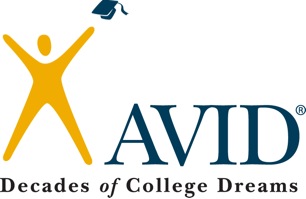 Topic/Objective:Topic/Objective:Name:Cornell NotesClass/Period:Cornell NotesDate:Essential Question:Essential Question:Essential Question:Essential Question:Questions:Questions:Notes: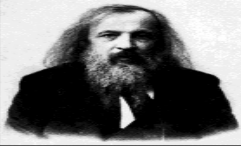 History of the Periodic TableRussian chemist ______________________________ (1869) wanted to organize known elements by properties.When he arranged elements by increasing __________________, he noticed that similar elements occurred at regular intervals.He called his chart the “__________________,” table.In order for similar elements to line up, Mendeleev __________________, in his chart.Mendeleev stated these were undiscovered elements.  He made __________________, about these undiscovered elements based on the other elements in the __________________,By 1886, these elements (scandium, gallium, and germanium) were discovered and their properties closely matched his predictions.With the discovery of Mendeleev’s predicted elements, most chemists were persuaded to accept his table. However, there were two issues unresolved by his table.What caused elements to have similar properties? Why were there certain cases when a heaver element had to be placed in front of a light element so properties would line up? (Te and I) Henry Moseley (1911) – discovered technique to determine ___________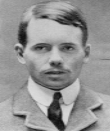 He called this the ____________________.Every element had its own unique atomic number.When Moseley arranged elements _______________________________,              the inconsistencies disappeared.____________________– when elements are arranged by increasing ____________________, elements with similar ____________________ AND _____________________ occur at regular intervals.Today the periodic table arranges elements by ____________________and ____________________.____________________– vertical column of elementsalso known as families____________________– horizontal row of elementsThere have been significant changes to the periodic table since Mendeleev created his chart.____________________– elements that make up group 18.  Include He, Ne, Ar, Kr, Xe, and Rn.Extremely unreactive gases. Very stable elements that will not combine with other atoms in natureb)  _________________________ – elements 58-71Also called rare earth elements since they are hard to identify and separate.These elements are part of period 6.c) _________________________ – elements 90-103Most are synthetic and all are radioactive.These elements are part of period 7.Learning Check!Answer the following questions in the space provided._____ In the modern periodic table, elements are ordered2.	_____ Mendeleev noticed that certain similarities in the chemical properties of elements    appeared at regular intervals when the elements were arranged in order of increasing 	3.	_____ The modern periodic law states that	4.	_____ The discovery of the noble gases changed Mendeleev’s periodic table by adding a new	(a)	period.	(c)	group.	(b)	series.	(d)	level.	5.	_____ The most distinctive property of the noble gases is that they are	(a)	metallic.	(c)	metalloid.	(b)	radioactive.	(d)	largely unreactive.	6.	_____ Lithium, the first element in Group 1, has an atomic number of 3. The second element in this group has an atomic number of	(a)	4.	(c)	11.	(b)	10.	(d)	18.	7.	An isotope of fluorine has a mass number of 19 and an atomic number of 9.		a.	How many protons are in this atom?b.	How many neutrons are in this atom?Notes:History of the Periodic TableRussian chemist ______________________________ (1869) wanted to organize known elements by properties.When he arranged elements by increasing __________________, he noticed that similar elements occurred at regular intervals.He called his chart the “__________________,” table.In order for similar elements to line up, Mendeleev __________________, in his chart.Mendeleev stated these were undiscovered elements.  He made __________________, about these undiscovered elements based on the other elements in the __________________,By 1886, these elements (scandium, gallium, and germanium) were discovered and their properties closely matched his predictions.With the discovery of Mendeleev’s predicted elements, most chemists were persuaded to accept his table. However, there were two issues unresolved by his table.What caused elements to have similar properties? Why were there certain cases when a heaver element had to be placed in front of a light element so properties would line up? (Te and I) Henry Moseley (1911) – discovered technique to determine ___________He called this the ____________________.Every element had its own unique atomic number.When Moseley arranged elements _______________________________,              the inconsistencies disappeared.____________________– when elements are arranged by increasing ____________________, elements with similar ____________________ AND _____________________ occur at regular intervals.Today the periodic table arranges elements by ____________________and ____________________.____________________– vertical column of elementsalso known as families____________________– horizontal row of elementsThere have been significant changes to the periodic table since Mendeleev created his chart.____________________– elements that make up group 18.  Include He, Ne, Ar, Kr, Xe, and Rn.Extremely unreactive gases. Very stable elements that will not combine with other atoms in natureb)  _________________________ – elements 58-71Also called rare earth elements since they are hard to identify and separate.These elements are part of period 6.c) _________________________ – elements 90-103Most are synthetic and all are radioactive.These elements are part of period 7.Learning Check!Answer the following questions in the space provided._____ In the modern periodic table, elements are ordered2.	_____ Mendeleev noticed that certain similarities in the chemical properties of elements    appeared at regular intervals when the elements were arranged in order of increasing 	3.	_____ The modern periodic law states that	4.	_____ The discovery of the noble gases changed Mendeleev’s periodic table by adding a new	(a)	period.	(c)	group.	(b)	series.	(d)	level.	5.	_____ The most distinctive property of the noble gases is that they are	(a)	metallic.	(c)	metalloid.	(b)	radioactive.	(d)	largely unreactive.	6.	_____ Lithium, the first element in Group 1, has an atomic number of 3. The second element in this group has an atomic number of	(a)	4.	(c)	11.	(b)	10.	(d)	18.	7.	An isotope of fluorine has a mass number of 19 and an atomic number of 9.		a.	How many protons are in this atom?b.	How many neutrons are in this atom?Notes:History of the Periodic TableRussian chemist ______________________________ (1869) wanted to organize known elements by properties.When he arranged elements by increasing __________________, he noticed that similar elements occurred at regular intervals.He called his chart the “__________________,” table.In order for similar elements to line up, Mendeleev __________________, in his chart.Mendeleev stated these were undiscovered elements.  He made __________________, about these undiscovered elements based on the other elements in the __________________,By 1886, these elements (scandium, gallium, and germanium) were discovered and their properties closely matched his predictions.With the discovery of Mendeleev’s predicted elements, most chemists were persuaded to accept his table. However, there were two issues unresolved by his table.What caused elements to have similar properties? Why were there certain cases when a heaver element had to be placed in front of a light element so properties would line up? (Te and I) Henry Moseley (1911) – discovered technique to determine ___________He called this the ____________________.Every element had its own unique atomic number.When Moseley arranged elements _______________________________,              the inconsistencies disappeared.____________________– when elements are arranged by increasing ____________________, elements with similar ____________________ AND _____________________ occur at regular intervals.Today the periodic table arranges elements by ____________________and ____________________.____________________– vertical column of elementsalso known as families____________________– horizontal row of elementsThere have been significant changes to the periodic table since Mendeleev created his chart.____________________– elements that make up group 18.  Include He, Ne, Ar, Kr, Xe, and Rn.Extremely unreactive gases. Very stable elements that will not combine with other atoms in natureb)  _________________________ – elements 58-71Also called rare earth elements since they are hard to identify and separate.These elements are part of period 6.c) _________________________ – elements 90-103Most are synthetic and all are radioactive.These elements are part of period 7.Learning Check!Answer the following questions in the space provided._____ In the modern periodic table, elements are ordered2.	_____ Mendeleev noticed that certain similarities in the chemical properties of elements    appeared at regular intervals when the elements were arranged in order of increasing 	3.	_____ The modern periodic law states that	4.	_____ The discovery of the noble gases changed Mendeleev’s periodic table by adding a new	(a)	period.	(c)	group.	(b)	series.	(d)	level.	5.	_____ The most distinctive property of the noble gases is that they are	(a)	metallic.	(c)	metalloid.	(b)	radioactive.	(d)	largely unreactive.	6.	_____ Lithium, the first element in Group 1, has an atomic number of 3. The second element in this group has an atomic number of	(a)	4.	(c)	11.	(b)	10.	(d)	18.	7.	An isotope of fluorine has a mass number of 19 and an atomic number of 9.		a.	How many protons are in this atom?b.	How many neutrons are in this atom?Notes:History of the Periodic TableRussian chemist ______________________________ (1869) wanted to organize known elements by properties.When he arranged elements by increasing __________________, he noticed that similar elements occurred at regular intervals.He called his chart the “__________________,” table.In order for similar elements to line up, Mendeleev __________________, in his chart.Mendeleev stated these were undiscovered elements.  He made __________________, about these undiscovered elements based on the other elements in the __________________,By 1886, these elements (scandium, gallium, and germanium) were discovered and their properties closely matched his predictions.With the discovery of Mendeleev’s predicted elements, most chemists were persuaded to accept his table. However, there were two issues unresolved by his table.What caused elements to have similar properties? Why were there certain cases when a heaver element had to be placed in front of a light element so properties would line up? (Te and I) Henry Moseley (1911) – discovered technique to determine ___________He called this the ____________________.Every element had its own unique atomic number.When Moseley arranged elements _______________________________,              the inconsistencies disappeared.____________________– when elements are arranged by increasing ____________________, elements with similar ____________________ AND _____________________ occur at regular intervals.Today the periodic table arranges elements by ____________________and ____________________.____________________– vertical column of elementsalso known as families____________________– horizontal row of elementsThere have been significant changes to the periodic table since Mendeleev created his chart.____________________– elements that make up group 18.  Include He, Ne, Ar, Kr, Xe, and Rn.Extremely unreactive gases. Very stable elements that will not combine with other atoms in natureb)  _________________________ – elements 58-71Also called rare earth elements since they are hard to identify and separate.These elements are part of period 6.c) _________________________ – elements 90-103Most are synthetic and all are radioactive.These elements are part of period 7.Learning Check!Answer the following questions in the space provided._____ In the modern periodic table, elements are ordered2.	_____ Mendeleev noticed that certain similarities in the chemical properties of elements    appeared at regular intervals when the elements were arranged in order of increasing 	3.	_____ The modern periodic law states that	4.	_____ The discovery of the noble gases changed Mendeleev’s periodic table by adding a new	(a)	period.	(c)	group.	(b)	series.	(d)	level.	5.	_____ The most distinctive property of the noble gases is that they are	(a)	metallic.	(c)	metalloid.	(b)	radioactive.	(d)	largely unreactive.	6.	_____ Lithium, the first element in Group 1, has an atomic number of 3. The second element in this group has an atomic number of	(a)	4.	(c)	11.	(b)	10.	(d)	18.	7.	An isotope of fluorine has a mass number of 19 and an atomic number of 9.		a.	How many protons are in this atom?b.	How many neutrons are in this atom?Notes:History of the Periodic TableRussian chemist ______________________________ (1869) wanted to organize known elements by properties.When he arranged elements by increasing __________________, he noticed that similar elements occurred at regular intervals.He called his chart the “__________________,” table.In order for similar elements to line up, Mendeleev __________________, in his chart.Mendeleev stated these were undiscovered elements.  He made __________________, about these undiscovered elements based on the other elements in the __________________,By 1886, these elements (scandium, gallium, and germanium) were discovered and their properties closely matched his predictions.With the discovery of Mendeleev’s predicted elements, most chemists were persuaded to accept his table. However, there were two issues unresolved by his table.What caused elements to have similar properties? Why were there certain cases when a heaver element had to be placed in front of a light element so properties would line up? (Te and I) Henry Moseley (1911) – discovered technique to determine ___________He called this the ____________________.Every element had its own unique atomic number.When Moseley arranged elements _______________________________,              the inconsistencies disappeared.____________________– when elements are arranged by increasing ____________________, elements with similar ____________________ AND _____________________ occur at regular intervals.Today the periodic table arranges elements by ____________________and ____________________.____________________– vertical column of elementsalso known as families____________________– horizontal row of elementsThere have been significant changes to the periodic table since Mendeleev created his chart.____________________– elements that make up group 18.  Include He, Ne, Ar, Kr, Xe, and Rn.Extremely unreactive gases. Very stable elements that will not combine with other atoms in natureb)  _________________________ – elements 58-71Also called rare earth elements since they are hard to identify and separate.These elements are part of period 6.c) _________________________ – elements 90-103Most are synthetic and all are radioactive.These elements are part of period 7.Learning Check!Answer the following questions in the space provided._____ In the modern periodic table, elements are ordered2.	_____ Mendeleev noticed that certain similarities in the chemical properties of elements    appeared at regular intervals when the elements were arranged in order of increasing 	3.	_____ The modern periodic law states that	4.	_____ The discovery of the noble gases changed Mendeleev’s periodic table by adding a new	(a)	period.	(c)	group.	(b)	series.	(d)	level.	5.	_____ The most distinctive property of the noble gases is that they are	(a)	metallic.	(c)	metalloid.	(b)	radioactive.	(d)	largely unreactive.	6.	_____ Lithium, the first element in Group 1, has an atomic number of 3. The second element in this group has an atomic number of	(a)	4.	(c)	11.	(b)	10.	(d)	18.	7.	An isotope of fluorine has a mass number of 19 and an atomic number of 9.		a.	How many protons are in this atom?b.	How many neutrons are in this atom?Notes:History of the Periodic TableRussian chemist ______________________________ (1869) wanted to organize known elements by properties.When he arranged elements by increasing __________________, he noticed that similar elements occurred at regular intervals.He called his chart the “__________________,” table.In order for similar elements to line up, Mendeleev __________________, in his chart.Mendeleev stated these were undiscovered elements.  He made __________________, about these undiscovered elements based on the other elements in the __________________,By 1886, these elements (scandium, gallium, and germanium) were discovered and their properties closely matched his predictions.With the discovery of Mendeleev’s predicted elements, most chemists were persuaded to accept his table. However, there were two issues unresolved by his table.What caused elements to have similar properties? Why were there certain cases when a heaver element had to be placed in front of a light element so properties would line up? (Te and I) Henry Moseley (1911) – discovered technique to determine ___________He called this the ____________________.Every element had its own unique atomic number.When Moseley arranged elements _______________________________,              the inconsistencies disappeared.____________________– when elements are arranged by increasing ____________________, elements with similar ____________________ AND _____________________ occur at regular intervals.Today the periodic table arranges elements by ____________________and ____________________.____________________– vertical column of elementsalso known as families____________________– horizontal row of elementsThere have been significant changes to the periodic table since Mendeleev created his chart.____________________– elements that make up group 18.  Include He, Ne, Ar, Kr, Xe, and Rn.Extremely unreactive gases. Very stable elements that will not combine with other atoms in natureb)  _________________________ – elements 58-71Also called rare earth elements since they are hard to identify and separate.These elements are part of period 6.c) _________________________ – elements 90-103Most are synthetic and all are radioactive.These elements are part of period 7.Learning Check!Answer the following questions in the space provided._____ In the modern periodic table, elements are ordered2.	_____ Mendeleev noticed that certain similarities in the chemical properties of elements    appeared at regular intervals when the elements were arranged in order of increasing 	3.	_____ The modern periodic law states that	4.	_____ The discovery of the noble gases changed Mendeleev’s periodic table by adding a new	(a)	period.	(c)	group.	(b)	series.	(d)	level.	5.	_____ The most distinctive property of the noble gases is that they are	(a)	metallic.	(c)	metalloid.	(b)	radioactive.	(d)	largely unreactive.	6.	_____ Lithium, the first element in Group 1, has an atomic number of 3. The second element in this group has an atomic number of	(a)	4.	(c)	11.	(b)	10.	(d)	18.	7.	An isotope of fluorine has a mass number of 19 and an atomic number of 9.		a.	How many protons are in this atom?b.	How many neutrons are in this atom?Notes:History of the Periodic TableRussian chemist ______________________________ (1869) wanted to organize known elements by properties.When he arranged elements by increasing __________________, he noticed that similar elements occurred at regular intervals.He called his chart the “__________________,” table.In order for similar elements to line up, Mendeleev __________________, in his chart.Mendeleev stated these were undiscovered elements.  He made __________________, about these undiscovered elements based on the other elements in the __________________,By 1886, these elements (scandium, gallium, and germanium) were discovered and their properties closely matched his predictions.With the discovery of Mendeleev’s predicted elements, most chemists were persuaded to accept his table. However, there were two issues unresolved by his table.What caused elements to have similar properties? Why were there certain cases when a heaver element had to be placed in front of a light element so properties would line up? (Te and I) Henry Moseley (1911) – discovered technique to determine ___________He called this the ____________________.Every element had its own unique atomic number.When Moseley arranged elements _______________________________,              the inconsistencies disappeared.____________________– when elements are arranged by increasing ____________________, elements with similar ____________________ AND _____________________ occur at regular intervals.Today the periodic table arranges elements by ____________________and ____________________.____________________– vertical column of elementsalso known as families____________________– horizontal row of elementsThere have been significant changes to the periodic table since Mendeleev created his chart.____________________– elements that make up group 18.  Include He, Ne, Ar, Kr, Xe, and Rn.Extremely unreactive gases. Very stable elements that will not combine with other atoms in natureb)  _________________________ – elements 58-71Also called rare earth elements since they are hard to identify and separate.These elements are part of period 6.c) _________________________ – elements 90-103Most are synthetic and all are radioactive.These elements are part of period 7.Learning Check!Answer the following questions in the space provided._____ In the modern periodic table, elements are ordered2.	_____ Mendeleev noticed that certain similarities in the chemical properties of elements    appeared at regular intervals when the elements were arranged in order of increasing 	3.	_____ The modern periodic law states that	4.	_____ The discovery of the noble gases changed Mendeleev’s periodic table by adding a new	(a)	period.	(c)	group.	(b)	series.	(d)	level.	5.	_____ The most distinctive property of the noble gases is that they are	(a)	metallic.	(c)	metalloid.	(b)	radioactive.	(d)	largely unreactive.	6.	_____ Lithium, the first element in Group 1, has an atomic number of 3. The second element in this group has an atomic number of	(a)	4.	(c)	11.	(b)	10.	(d)	18.	7.	An isotope of fluorine has a mass number of 19 and an atomic number of 9.		a.	How many protons are in this atom?b.	How many neutrons are in this atom?Notes:History of the Periodic TableRussian chemist ______________________________ (1869) wanted to organize known elements by properties.When he arranged elements by increasing __________________, he noticed that similar elements occurred at regular intervals.He called his chart the “__________________,” table.In order for similar elements to line up, Mendeleev __________________, in his chart.Mendeleev stated these were undiscovered elements.  He made __________________, about these undiscovered elements based on the other elements in the __________________,By 1886, these elements (scandium, gallium, and germanium) were discovered and their properties closely matched his predictions.With the discovery of Mendeleev’s predicted elements, most chemists were persuaded to accept his table. However, there were two issues unresolved by his table.What caused elements to have similar properties? Why were there certain cases when a heaver element had to be placed in front of a light element so properties would line up? (Te and I) Henry Moseley (1911) – discovered technique to determine ___________He called this the ____________________.Every element had its own unique atomic number.When Moseley arranged elements _______________________________,              the inconsistencies disappeared.____________________– when elements are arranged by increasing ____________________, elements with similar ____________________ AND _____________________ occur at regular intervals.Today the periodic table arranges elements by ____________________and ____________________.____________________– vertical column of elementsalso known as families____________________– horizontal row of elementsThere have been significant changes to the periodic table since Mendeleev created his chart.____________________– elements that make up group 18.  Include He, Ne, Ar, Kr, Xe, and Rn.Extremely unreactive gases. Very stable elements that will not combine with other atoms in natureb)  _________________________ – elements 58-71Also called rare earth elements since they are hard to identify and separate.These elements are part of period 6.c) _________________________ – elements 90-103Most are synthetic and all are radioactive.These elements are part of period 7.Learning Check!Answer the following questions in the space provided._____ In the modern periodic table, elements are ordered2.	_____ Mendeleev noticed that certain similarities in the chemical properties of elements    appeared at regular intervals when the elements were arranged in order of increasing 	3.	_____ The modern periodic law states that	4.	_____ The discovery of the noble gases changed Mendeleev’s periodic table by adding a new	(a)	period.	(c)	group.	(b)	series.	(d)	level.	5.	_____ The most distinctive property of the noble gases is that they are	(a)	metallic.	(c)	metalloid.	(b)	radioactive.	(d)	largely unreactive.	6.	_____ Lithium, the first element in Group 1, has an atomic number of 3. The second element in this group has an atomic number of	(a)	4.	(c)	11.	(b)	10.	(d)	18.	7.	An isotope of fluorine has a mass number of 19 and an atomic number of 9.		a.	How many protons are in this atom?b.	How many neutrons are in this atom?Notes:History of the Periodic TableRussian chemist ______________________________ (1869) wanted to organize known elements by properties.When he arranged elements by increasing __________________, he noticed that similar elements occurred at regular intervals.He called his chart the “__________________,” table.In order for similar elements to line up, Mendeleev __________________, in his chart.Mendeleev stated these were undiscovered elements.  He made __________________, about these undiscovered elements based on the other elements in the __________________,By 1886, these elements (scandium, gallium, and germanium) were discovered and their properties closely matched his predictions.With the discovery of Mendeleev’s predicted elements, most chemists were persuaded to accept his table. However, there were two issues unresolved by his table.What caused elements to have similar properties? Why were there certain cases when a heaver element had to be placed in front of a light element so properties would line up? (Te and I) Henry Moseley (1911) – discovered technique to determine ___________He called this the ____________________.Every element had its own unique atomic number.When Moseley arranged elements _______________________________,              the inconsistencies disappeared.____________________– when elements are arranged by increasing ____________________, elements with similar ____________________ AND _____________________ occur at regular intervals.Today the periodic table arranges elements by ____________________and ____________________.____________________– vertical column of elementsalso known as families____________________– horizontal row of elementsThere have been significant changes to the periodic table since Mendeleev created his chart.____________________– elements that make up group 18.  Include He, Ne, Ar, Kr, Xe, and Rn.Extremely unreactive gases. Very stable elements that will not combine with other atoms in natureb)  _________________________ – elements 58-71Also called rare earth elements since they are hard to identify and separate.These elements are part of period 6.c) _________________________ – elements 90-103Most are synthetic and all are radioactive.These elements are part of period 7.Learning Check!Answer the following questions in the space provided._____ In the modern periodic table, elements are ordered2.	_____ Mendeleev noticed that certain similarities in the chemical properties of elements    appeared at regular intervals when the elements were arranged in order of increasing 	3.	_____ The modern periodic law states that	4.	_____ The discovery of the noble gases changed Mendeleev’s periodic table by adding a new	(a)	period.	(c)	group.	(b)	series.	(d)	level.	5.	_____ The most distinctive property of the noble gases is that they are	(a)	metallic.	(c)	metalloid.	(b)	radioactive.	(d)	largely unreactive.	6.	_____ Lithium, the first element in Group 1, has an atomic number of 3. The second element in this group has an atomic number of	(a)	4.	(c)	11.	(b)	10.	(d)	18.	7.	An isotope of fluorine has a mass number of 19 and an atomic number of 9.		a.	How many protons are in this atom?b.	How many neutrons are in this atom?Notes:History of the Periodic TableRussian chemist ______________________________ (1869) wanted to organize known elements by properties.When he arranged elements by increasing __________________, he noticed that similar elements occurred at regular intervals.He called his chart the “__________________,” table.In order for similar elements to line up, Mendeleev __________________, in his chart.Mendeleev stated these were undiscovered elements.  He made __________________, about these undiscovered elements based on the other elements in the __________________,By 1886, these elements (scandium, gallium, and germanium) were discovered and their properties closely matched his predictions.With the discovery of Mendeleev’s predicted elements, most chemists were persuaded to accept his table. However, there were two issues unresolved by his table.What caused elements to have similar properties? Why were there certain cases when a heaver element had to be placed in front of a light element so properties would line up? (Te and I) Henry Moseley (1911) – discovered technique to determine ___________He called this the ____________________.Every element had its own unique atomic number.When Moseley arranged elements _______________________________,              the inconsistencies disappeared.____________________– when elements are arranged by increasing ____________________, elements with similar ____________________ AND _____________________ occur at regular intervals.Today the periodic table arranges elements by ____________________and ____________________.____________________– vertical column of elementsalso known as families____________________– horizontal row of elementsThere have been significant changes to the periodic table since Mendeleev created his chart.____________________– elements that make up group 18.  Include He, Ne, Ar, Kr, Xe, and Rn.Extremely unreactive gases. Very stable elements that will not combine with other atoms in natureb)  _________________________ – elements 58-71Also called rare earth elements since they are hard to identify and separate.These elements are part of period 6.c) _________________________ – elements 90-103Most are synthetic and all are radioactive.These elements are part of period 7.Learning Check!Answer the following questions in the space provided._____ In the modern periodic table, elements are ordered2.	_____ Mendeleev noticed that certain similarities in the chemical properties of elements    appeared at regular intervals when the elements were arranged in order of increasing 	3.	_____ The modern periodic law states that	4.	_____ The discovery of the noble gases changed Mendeleev’s periodic table by adding a new	(a)	period.	(c)	group.	(b)	series.	(d)	level.	5.	_____ The most distinctive property of the noble gases is that they are	(a)	metallic.	(c)	metalloid.	(b)	radioactive.	(d)	largely unreactive.	6.	_____ Lithium, the first element in Group 1, has an atomic number of 3. The second element in this group has an atomic number of	(a)	4.	(c)	11.	(b)	10.	(d)	18.	7.	An isotope of fluorine has a mass number of 19 and an atomic number of 9.		a.	How many protons are in this atom?b.	How many neutrons are in this atom?Notes:History of the Periodic TableRussian chemist ______________________________ (1869) wanted to organize known elements by properties.When he arranged elements by increasing __________________, he noticed that similar elements occurred at regular intervals.He called his chart the “__________________,” table.In order for similar elements to line up, Mendeleev __________________, in his chart.Mendeleev stated these were undiscovered elements.  He made __________________, about these undiscovered elements based on the other elements in the __________________,By 1886, these elements (scandium, gallium, and germanium) were discovered and their properties closely matched his predictions.With the discovery of Mendeleev’s predicted elements, most chemists were persuaded to accept his table. However, there were two issues unresolved by his table.What caused elements to have similar properties? Why were there certain cases when a heaver element had to be placed in front of a light element so properties would line up? (Te and I) Henry Moseley (1911) – discovered technique to determine ___________He called this the ____________________.Every element had its own unique atomic number.When Moseley arranged elements _______________________________,              the inconsistencies disappeared.____________________– when elements are arranged by increasing ____________________, elements with similar ____________________ AND _____________________ occur at regular intervals.Today the periodic table arranges elements by ____________________and ____________________.____________________– vertical column of elementsalso known as families____________________– horizontal row of elementsThere have been significant changes to the periodic table since Mendeleev created his chart.____________________– elements that make up group 18.  Include He, Ne, Ar, Kr, Xe, and Rn.Extremely unreactive gases. Very stable elements that will not combine with other atoms in natureb)  _________________________ – elements 58-71Also called rare earth elements since they are hard to identify and separate.These elements are part of period 6.c) _________________________ – elements 90-103Most are synthetic and all are radioactive.These elements are part of period 7.Learning Check!Answer the following questions in the space provided._____ In the modern periodic table, elements are ordered2.	_____ Mendeleev noticed that certain similarities in the chemical properties of elements    appeared at regular intervals when the elements were arranged in order of increasing 	3.	_____ The modern periodic law states that	4.	_____ The discovery of the noble gases changed Mendeleev’s periodic table by adding a new	(a)	period.	(c)	group.	(b)	series.	(d)	level.	5.	_____ The most distinctive property of the noble gases is that they are	(a)	metallic.	(c)	metalloid.	(b)	radioactive.	(d)	largely unreactive.	6.	_____ Lithium, the first element in Group 1, has an atomic number of 3. The second element in this group has an atomic number of	(a)	4.	(c)	11.	(b)	10.	(d)	18.	7.	An isotope of fluorine has a mass number of 19 and an atomic number of 9.		a.	How many protons are in this atom?b.	How many neutrons are in this atom?Notes:History of the Periodic TableRussian chemist ______________________________ (1869) wanted to organize known elements by properties.When he arranged elements by increasing __________________, he noticed that similar elements occurred at regular intervals.He called his chart the “__________________,” table.In order for similar elements to line up, Mendeleev __________________, in his chart.Mendeleev stated these were undiscovered elements.  He made __________________, about these undiscovered elements based on the other elements in the __________________,By 1886, these elements (scandium, gallium, and germanium) were discovered and their properties closely matched his predictions.With the discovery of Mendeleev’s predicted elements, most chemists were persuaded to accept his table. However, there were two issues unresolved by his table.What caused elements to have similar properties? Why were there certain cases when a heaver element had to be placed in front of a light element so properties would line up? (Te and I) Henry Moseley (1911) – discovered technique to determine ___________He called this the ____________________.Every element had its own unique atomic number.When Moseley arranged elements _______________________________,              the inconsistencies disappeared.____________________– when elements are arranged by increasing ____________________, elements with similar ____________________ AND _____________________ occur at regular intervals.Today the periodic table arranges elements by ____________________and ____________________.____________________– vertical column of elementsalso known as families____________________– horizontal row of elementsThere have been significant changes to the periodic table since Mendeleev created his chart.____________________– elements that make up group 18.  Include He, Ne, Ar, Kr, Xe, and Rn.Extremely unreactive gases. Very stable elements that will not combine with other atoms in natureb)  _________________________ – elements 58-71Also called rare earth elements since they are hard to identify and separate.These elements are part of period 6.c) _________________________ – elements 90-103Most are synthetic and all are radioactive.These elements are part of period 7.Learning Check!Answer the following questions in the space provided._____ In the modern periodic table, elements are ordered2.	_____ Mendeleev noticed that certain similarities in the chemical properties of elements    appeared at regular intervals when the elements were arranged in order of increasing 	3.	_____ The modern periodic law states that	4.	_____ The discovery of the noble gases changed Mendeleev’s periodic table by adding a new	(a)	period.	(c)	group.	(b)	series.	(d)	level.	5.	_____ The most distinctive property of the noble gases is that they are	(a)	metallic.	(c)	metalloid.	(b)	radioactive.	(d)	largely unreactive.	6.	_____ Lithium, the first element in Group 1, has an atomic number of 3. The second element in this group has an atomic number of	(a)	4.	(c)	11.	(b)	10.	(d)	18.	7.	An isotope of fluorine has a mass number of 19 and an atomic number of 9.		a.	How many protons are in this atom?b.	How many neutrons are in this atom?Notes:History of the Periodic TableRussian chemist ______________________________ (1869) wanted to organize known elements by properties.When he arranged elements by increasing __________________, he noticed that similar elements occurred at regular intervals.He called his chart the “__________________,” table.In order for similar elements to line up, Mendeleev __________________, in his chart.Mendeleev stated these were undiscovered elements.  He made __________________, about these undiscovered elements based on the other elements in the __________________,By 1886, these elements (scandium, gallium, and germanium) were discovered and their properties closely matched his predictions.With the discovery of Mendeleev’s predicted elements, most chemists were persuaded to accept his table. However, there were two issues unresolved by his table.What caused elements to have similar properties? Why were there certain cases when a heaver element had to be placed in front of a light element so properties would line up? (Te and I) Henry Moseley (1911) – discovered technique to determine ___________He called this the ____________________.Every element had its own unique atomic number.When Moseley arranged elements _______________________________,              the inconsistencies disappeared.____________________– when elements are arranged by increasing ____________________, elements with similar ____________________ AND _____________________ occur at regular intervals.Today the periodic table arranges elements by ____________________and ____________________.____________________– vertical column of elementsalso known as families____________________– horizontal row of elementsThere have been significant changes to the periodic table since Mendeleev created his chart.____________________– elements that make up group 18.  Include He, Ne, Ar, Kr, Xe, and Rn.Extremely unreactive gases. Very stable elements that will not combine with other atoms in natureb)  _________________________ – elements 58-71Also called rare earth elements since they are hard to identify and separate.These elements are part of period 6.c) _________________________ – elements 90-103Most are synthetic and all are radioactive.These elements are part of period 7.Learning Check!Answer the following questions in the space provided._____ In the modern periodic table, elements are ordered2.	_____ Mendeleev noticed that certain similarities in the chemical properties of elements    appeared at regular intervals when the elements were arranged in order of increasing 	3.	_____ The modern periodic law states that	4.	_____ The discovery of the noble gases changed Mendeleev’s periodic table by adding a new	(a)	period.	(c)	group.	(b)	series.	(d)	level.	5.	_____ The most distinctive property of the noble gases is that they are	(a)	metallic.	(c)	metalloid.	(b)	radioactive.	(d)	largely unreactive.	6.	_____ Lithium, the first element in Group 1, has an atomic number of 3. The second element in this group has an atomic number of	(a)	4.	(c)	11.	(b)	10.	(d)	18.	7.	An isotope of fluorine has a mass number of 19 and an atomic number of 9.		a.	How many protons are in this atom?b.	How many neutrons are in this atom?Notes:History of the Periodic TableRussian chemist ______________________________ (1869) wanted to organize known elements by properties.When he arranged elements by increasing __________________, he noticed that similar elements occurred at regular intervals.He called his chart the “__________________,” table.In order for similar elements to line up, Mendeleev __________________, in his chart.Mendeleev stated these were undiscovered elements.  He made __________________, about these undiscovered elements based on the other elements in the __________________,By 1886, these elements (scandium, gallium, and germanium) were discovered and their properties closely matched his predictions.With the discovery of Mendeleev’s predicted elements, most chemists were persuaded to accept his table. However, there were two issues unresolved by his table.What caused elements to have similar properties? Why were there certain cases when a heaver element had to be placed in front of a light element so properties would line up? (Te and I) Henry Moseley (1911) – discovered technique to determine ___________He called this the ____________________.Every element had its own unique atomic number.When Moseley arranged elements _______________________________,              the inconsistencies disappeared.____________________– when elements are arranged by increasing ____________________, elements with similar ____________________ AND _____________________ occur at regular intervals.Today the periodic table arranges elements by ____________________and ____________________.____________________– vertical column of elementsalso known as families____________________– horizontal row of elementsThere have been significant changes to the periodic table since Mendeleev created his chart.____________________– elements that make up group 18.  Include He, Ne, Ar, Kr, Xe, and Rn.Extremely unreactive gases. Very stable elements that will not combine with other atoms in natureb)  _________________________ – elements 58-71Also called rare earth elements since they are hard to identify and separate.These elements are part of period 6.c) _________________________ – elements 90-103Most are synthetic and all are radioactive.These elements are part of period 7.Learning Check!Answer the following questions in the space provided._____ In the modern periodic table, elements are ordered2.	_____ Mendeleev noticed that certain similarities in the chemical properties of elements    appeared at regular intervals when the elements were arranged in order of increasing 	3.	_____ The modern periodic law states that	4.	_____ The discovery of the noble gases changed Mendeleev’s periodic table by adding a new	(a)	period.	(c)	group.	(b)	series.	(d)	level.	5.	_____ The most distinctive property of the noble gases is that they are	(a)	metallic.	(c)	metalloid.	(b)	radioactive.	(d)	largely unreactive.	6.	_____ Lithium, the first element in Group 1, has an atomic number of 3. The second element in this group has an atomic number of	(a)	4.	(c)	11.	(b)	10.	(d)	18.	7.	An isotope of fluorine has a mass number of 19 and an atomic number of 9.		a.	How many protons are in this atom?b.	How many neutrons are in this atom?Notes:History of the Periodic TableRussian chemist ______________________________ (1869) wanted to organize known elements by properties.When he arranged elements by increasing __________________, he noticed that similar elements occurred at regular intervals.He called his chart the “__________________,” table.In order for similar elements to line up, Mendeleev __________________, in his chart.Mendeleev stated these were undiscovered elements.  He made __________________, about these undiscovered elements based on the other elements in the __________________,By 1886, these elements (scandium, gallium, and germanium) were discovered and their properties closely matched his predictions.With the discovery of Mendeleev’s predicted elements, most chemists were persuaded to accept his table. However, there were two issues unresolved by his table.What caused elements to have similar properties? Why were there certain cases when a heaver element had to be placed in front of a light element so properties would line up? (Te and I) Henry Moseley (1911) – discovered technique to determine ___________He called this the ____________________.Every element had its own unique atomic number.When Moseley arranged elements _______________________________,              the inconsistencies disappeared.____________________– when elements are arranged by increasing ____________________, elements with similar ____________________ AND _____________________ occur at regular intervals.Today the periodic table arranges elements by ____________________and ____________________.____________________– vertical column of elementsalso known as families____________________– horizontal row of elementsThere have been significant changes to the periodic table since Mendeleev created his chart.____________________– elements that make up group 18.  Include He, Ne, Ar, Kr, Xe, and Rn.Extremely unreactive gases. Very stable elements that will not combine with other atoms in natureb)  _________________________ – elements 58-71Also called rare earth elements since they are hard to identify and separate.These elements are part of period 6.c) _________________________ – elements 90-103Most are synthetic and all are radioactive.These elements are part of period 7.Learning Check!Answer the following questions in the space provided._____ In the modern periodic table, elements are ordered2.	_____ Mendeleev noticed that certain similarities in the chemical properties of elements    appeared at regular intervals when the elements were arranged in order of increasing 	3.	_____ The modern periodic law states that	4.	_____ The discovery of the noble gases changed Mendeleev’s periodic table by adding a new	(a)	period.	(c)	group.	(b)	series.	(d)	level.	5.	_____ The most distinctive property of the noble gases is that they are	(a)	metallic.	(c)	metalloid.	(b)	radioactive.	(d)	largely unreactive.	6.	_____ Lithium, the first element in Group 1, has an atomic number of 3. The second element in this group has an atomic number of	(a)	4.	(c)	11.	(b)	10.	(d)	18.	7.	An isotope of fluorine has a mass number of 19 and an atomic number of 9.		a.	How many protons are in this atom?b.	How many neutrons are in this atom?Notes:History of the Periodic TableRussian chemist ______________________________ (1869) wanted to organize known elements by properties.When he arranged elements by increasing __________________, he noticed that similar elements occurred at regular intervals.He called his chart the “__________________,” table.In order for similar elements to line up, Mendeleev __________________, in his chart.Mendeleev stated these were undiscovered elements.  He made __________________, about these undiscovered elements based on the other elements in the __________________,By 1886, these elements (scandium, gallium, and germanium) were discovered and their properties closely matched his predictions.With the discovery of Mendeleev’s predicted elements, most chemists were persuaded to accept his table. However, there were two issues unresolved by his table.What caused elements to have similar properties? Why were there certain cases when a heaver element had to be placed in front of a light element so properties would line up? (Te and I) Henry Moseley (1911) – discovered technique to determine ___________He called this the ____________________.Every element had its own unique atomic number.When Moseley arranged elements _______________________________,              the inconsistencies disappeared.____________________– when elements are arranged by increasing ____________________, elements with similar ____________________ AND _____________________ occur at regular intervals.Today the periodic table arranges elements by ____________________and ____________________.____________________– vertical column of elementsalso known as families____________________– horizontal row of elementsThere have been significant changes to the periodic table since Mendeleev created his chart.____________________– elements that make up group 18.  Include He, Ne, Ar, Kr, Xe, and Rn.Extremely unreactive gases. Very stable elements that will not combine with other atoms in natureb)  _________________________ – elements 58-71Also called rare earth elements since they are hard to identify and separate.These elements are part of period 6.c) _________________________ – elements 90-103Most are synthetic and all are radioactive.These elements are part of period 7.Learning Check!Answer the following questions in the space provided._____ In the modern periodic table, elements are ordered2.	_____ Mendeleev noticed that certain similarities in the chemical properties of elements    appeared at regular intervals when the elements were arranged in order of increasing 	3.	_____ The modern periodic law states that	4.	_____ The discovery of the noble gases changed Mendeleev’s periodic table by adding a new	(a)	period.	(c)	group.	(b)	series.	(d)	level.	5.	_____ The most distinctive property of the noble gases is that they are	(a)	metallic.	(c)	metalloid.	(b)	radioactive.	(d)	largely unreactive.	6.	_____ Lithium, the first element in Group 1, has an atomic number of 3. The second element in this group has an atomic number of	(a)	4.	(c)	11.	(b)	10.	(d)	18.	7.	An isotope of fluorine has a mass number of 19 and an atomic number of 9.		a.	How many protons are in this atom?b.	How many neutrons are in this atom?Notes:History of the Periodic TableRussian chemist ______________________________ (1869) wanted to organize known elements by properties.When he arranged elements by increasing __________________, he noticed that similar elements occurred at regular intervals.He called his chart the “__________________,” table.In order for similar elements to line up, Mendeleev __________________, in his chart.Mendeleev stated these were undiscovered elements.  He made __________________, about these undiscovered elements based on the other elements in the __________________,By 1886, these elements (scandium, gallium, and germanium) were discovered and their properties closely matched his predictions.With the discovery of Mendeleev’s predicted elements, most chemists were persuaded to accept his table. However, there were two issues unresolved by his table.What caused elements to have similar properties? Why were there certain cases when a heaver element had to be placed in front of a light element so properties would line up? (Te and I) Henry Moseley (1911) – discovered technique to determine ___________He called this the ____________________.Every element had its own unique atomic number.When Moseley arranged elements _______________________________,              the inconsistencies disappeared.____________________– when elements are arranged by increasing ____________________, elements with similar ____________________ AND _____________________ occur at regular intervals.Today the periodic table arranges elements by ____________________and ____________________.____________________– vertical column of elementsalso known as families____________________– horizontal row of elementsThere have been significant changes to the periodic table since Mendeleev created his chart.____________________– elements that make up group 18.  Include He, Ne, Ar, Kr, Xe, and Rn.Extremely unreactive gases. Very stable elements that will not combine with other atoms in natureb)  _________________________ – elements 58-71Also called rare earth elements since they are hard to identify and separate.These elements are part of period 6.c) _________________________ – elements 90-103Most are synthetic and all are radioactive.These elements are part of period 7.Learning Check!Answer the following questions in the space provided._____ In the modern periodic table, elements are ordered2.	_____ Mendeleev noticed that certain similarities in the chemical properties of elements    appeared at regular intervals when the elements were arranged in order of increasing 	3.	_____ The modern periodic law states that	4.	_____ The discovery of the noble gases changed Mendeleev’s periodic table by adding a new	(a)	period.	(c)	group.	(b)	series.	(d)	level.	5.	_____ The most distinctive property of the noble gases is that they are	(a)	metallic.	(c)	metalloid.	(b)	radioactive.	(d)	largely unreactive.	6.	_____ Lithium, the first element in Group 1, has an atomic number of 3. The second element in this group has an atomic number of	(a)	4.	(c)	11.	(b)	10.	(d)	18.	7.	An isotope of fluorine has a mass number of 19 and an atomic number of 9.		a.	How many protons are in this atom?b.	How many neutrons are in this atom?Notes:History of the Periodic TableRussian chemist ______________________________ (1869) wanted to organize known elements by properties.When he arranged elements by increasing __________________, he noticed that similar elements occurred at regular intervals.He called his chart the “__________________,” table.In order for similar elements to line up, Mendeleev __________________, in his chart.Mendeleev stated these were undiscovered elements.  He made __________________, about these undiscovered elements based on the other elements in the __________________,By 1886, these elements (scandium, gallium, and germanium) were discovered and their properties closely matched his predictions.With the discovery of Mendeleev’s predicted elements, most chemists were persuaded to accept his table. However, there were two issues unresolved by his table.What caused elements to have similar properties? Why were there certain cases when a heaver element had to be placed in front of a light element so properties would line up? (Te and I) Henry Moseley (1911) – discovered technique to determine ___________He called this the ____________________.Every element had its own unique atomic number.When Moseley arranged elements _______________________________,              the inconsistencies disappeared.____________________– when elements are arranged by increasing ____________________, elements with similar ____________________ AND _____________________ occur at regular intervals.Today the periodic table arranges elements by ____________________and ____________________.____________________– vertical column of elementsalso known as families____________________– horizontal row of elementsThere have been significant changes to the periodic table since Mendeleev created his chart.____________________– elements that make up group 18.  Include He, Ne, Ar, Kr, Xe, and Rn.Extremely unreactive gases. Very stable elements that will not combine with other atoms in natureb)  _________________________ – elements 58-71Also called rare earth elements since they are hard to identify and separate.These elements are part of period 6.c) _________________________ – elements 90-103Most are synthetic and all are radioactive.These elements are part of period 7.Learning Check!Answer the following questions in the space provided._____ In the modern periodic table, elements are ordered2.	_____ Mendeleev noticed that certain similarities in the chemical properties of elements    appeared at regular intervals when the elements were arranged in order of increasing 	3.	_____ The modern periodic law states that	4.	_____ The discovery of the noble gases changed Mendeleev’s periodic table by adding a new	(a)	period.	(c)	group.	(b)	series.	(d)	level.	5.	_____ The most distinctive property of the noble gases is that they are	(a)	metallic.	(c)	metalloid.	(b)	radioactive.	(d)	largely unreactive.	6.	_____ Lithium, the first element in Group 1, has an atomic number of 3. The second element in this group has an atomic number of	(a)	4.	(c)	11.	(b)	10.	(d)	18.	7.	An isotope of fluorine has a mass number of 19 and an atomic number of 9.		a.	How many protons are in this atom?b.	How many neutrons are in this atom?Notes:History of the Periodic TableRussian chemist ______________________________ (1869) wanted to organize known elements by properties.When he arranged elements by increasing __________________, he noticed that similar elements occurred at regular intervals.He called his chart the “__________________,” table.In order for similar elements to line up, Mendeleev __________________, in his chart.Mendeleev stated these were undiscovered elements.  He made __________________, about these undiscovered elements based on the other elements in the __________________,By 1886, these elements (scandium, gallium, and germanium) were discovered and their properties closely matched his predictions.With the discovery of Mendeleev’s predicted elements, most chemists were persuaded to accept his table. However, there were two issues unresolved by his table.What caused elements to have similar properties? Why were there certain cases when a heaver element had to be placed in front of a light element so properties would line up? (Te and I) Henry Moseley (1911) – discovered technique to determine ___________He called this the ____________________.Every element had its own unique atomic number.When Moseley arranged elements _______________________________,              the inconsistencies disappeared.____________________– when elements are arranged by increasing ____________________, elements with similar ____________________ AND _____________________ occur at regular intervals.Today the periodic table arranges elements by ____________________and ____________________.____________________– vertical column of elementsalso known as families____________________– horizontal row of elementsThere have been significant changes to the periodic table since Mendeleev created his chart.____________________– elements that make up group 18.  Include He, Ne, Ar, Kr, Xe, and Rn.Extremely unreactive gases. Very stable elements that will not combine with other atoms in natureb)  _________________________ – elements 58-71Also called rare earth elements since they are hard to identify and separate.These elements are part of period 6.c) _________________________ – elements 90-103Most are synthetic and all are radioactive.These elements are part of period 7.Learning Check!Answer the following questions in the space provided._____ In the modern periodic table, elements are ordered2.	_____ Mendeleev noticed that certain similarities in the chemical properties of elements    appeared at regular intervals when the elements were arranged in order of increasing 	3.	_____ The modern periodic law states that	4.	_____ The discovery of the noble gases changed Mendeleev’s periodic table by adding a new	(a)	period.	(c)	group.	(b)	series.	(d)	level.	5.	_____ The most distinctive property of the noble gases is that they are	(a)	metallic.	(c)	metalloid.	(b)	radioactive.	(d)	largely unreactive.	6.	_____ Lithium, the first element in Group 1, has an atomic number of 3. The second element in this group has an atomic number of	(a)	4.	(c)	11.	(b)	10.	(d)	18.	7.	An isotope of fluorine has a mass number of 19 and an atomic number of 9.		a.	How many protons are in this atom?b.	How many neutrons are in this atom?Notes:History of the Periodic TableRussian chemist ______________________________ (1869) wanted to organize known elements by properties.When he arranged elements by increasing __________________, he noticed that similar elements occurred at regular intervals.He called his chart the “__________________,” table.In order for similar elements to line up, Mendeleev __________________, in his chart.Mendeleev stated these were undiscovered elements.  He made __________________, about these undiscovered elements based on the other elements in the __________________,By 1886, these elements (scandium, gallium, and germanium) were discovered and their properties closely matched his predictions.With the discovery of Mendeleev’s predicted elements, most chemists were persuaded to accept his table. However, there were two issues unresolved by his table.What caused elements to have similar properties? Why were there certain cases when a heaver element had to be placed in front of a light element so properties would line up? (Te and I) Henry Moseley (1911) – discovered technique to determine ___________He called this the ____________________.Every element had its own unique atomic number.When Moseley arranged elements _______________________________,              the inconsistencies disappeared.____________________– when elements are arranged by increasing ____________________, elements with similar ____________________ AND _____________________ occur at regular intervals.Today the periodic table arranges elements by ____________________and ____________________.____________________– vertical column of elementsalso known as families____________________– horizontal row of elementsThere have been significant changes to the periodic table since Mendeleev created his chart.____________________– elements that make up group 18.  Include He, Ne, Ar, Kr, Xe, and Rn.Extremely unreactive gases. Very stable elements that will not combine with other atoms in natureb)  _________________________ – elements 58-71Also called rare earth elements since they are hard to identify and separate.These elements are part of period 6.c) _________________________ – elements 90-103Most are synthetic and all are radioactive.These elements are part of period 7.Learning Check!Answer the following questions in the space provided._____ In the modern periodic table, elements are ordered2.	_____ Mendeleev noticed that certain similarities in the chemical properties of elements    appeared at regular intervals when the elements were arranged in order of increasing 	3.	_____ The modern periodic law states that	4.	_____ The discovery of the noble gases changed Mendeleev’s periodic table by adding a new	(a)	period.	(c)	group.	(b)	series.	(d)	level.	5.	_____ The most distinctive property of the noble gases is that they are	(a)	metallic.	(c)	metalloid.	(b)	radioactive.	(d)	largely unreactive.	6.	_____ Lithium, the first element in Group 1, has an atomic number of 3. The second element in this group has an atomic number of	(a)	4.	(c)	11.	(b)	10.	(d)	18.	7.	An isotope of fluorine has a mass number of 19 and an atomic number of 9.		a.	How many protons are in this atom?b.	How many neutrons are in this atom?Notes:History of the Periodic TableRussian chemist ______________________________ (1869) wanted to organize known elements by properties.When he arranged elements by increasing __________________, he noticed that similar elements occurred at regular intervals.He called his chart the “__________________,” table.In order for similar elements to line up, Mendeleev __________________, in his chart.Mendeleev stated these were undiscovered elements.  He made __________________, about these undiscovered elements based on the other elements in the __________________,By 1886, these elements (scandium, gallium, and germanium) were discovered and their properties closely matched his predictions.With the discovery of Mendeleev’s predicted elements, most chemists were persuaded to accept his table. However, there were two issues unresolved by his table.What caused elements to have similar properties? Why were there certain cases when a heaver element had to be placed in front of a light element so properties would line up? (Te and I) Henry Moseley (1911) – discovered technique to determine ___________He called this the ____________________.Every element had its own unique atomic number.When Moseley arranged elements _______________________________,              the inconsistencies disappeared.____________________– when elements are arranged by increasing ____________________, elements with similar ____________________ AND _____________________ occur at regular intervals.Today the periodic table arranges elements by ____________________and ____________________.____________________– vertical column of elementsalso known as families____________________– horizontal row of elementsThere have been significant changes to the periodic table since Mendeleev created his chart.____________________– elements that make up group 18.  Include He, Ne, Ar, Kr, Xe, and Rn.Extremely unreactive gases. Very stable elements that will not combine with other atoms in natureb)  _________________________ – elements 58-71Also called rare earth elements since they are hard to identify and separate.These elements are part of period 6.c) _________________________ – elements 90-103Most are synthetic and all are radioactive.These elements are part of period 7.Learning Check!Answer the following questions in the space provided._____ In the modern periodic table, elements are ordered2.	_____ Mendeleev noticed that certain similarities in the chemical properties of elements    appeared at regular intervals when the elements were arranged in order of increasing 	3.	_____ The modern periodic law states that	4.	_____ The discovery of the noble gases changed Mendeleev’s periodic table by adding a new	(a)	period.	(c)	group.	(b)	series.	(d)	level.	5.	_____ The most distinctive property of the noble gases is that they are	(a)	metallic.	(c)	metalloid.	(b)	radioactive.	(d)	largely unreactive.	6.	_____ Lithium, the first element in Group 1, has an atomic number of 3. The second element in this group has an atomic number of	(a)	4.	(c)	11.	(b)	10.	(d)	18.	7.	An isotope of fluorine has a mass number of 19 and an atomic number of 9.		a.	How many protons are in this atom?b.	How many neutrons are in this atom?Notes:History of the Periodic TableRussian chemist ______________________________ (1869) wanted to organize known elements by properties.When he arranged elements by increasing __________________, he noticed that similar elements occurred at regular intervals.He called his chart the “__________________,” table.In order for similar elements to line up, Mendeleev __________________, in his chart.Mendeleev stated these were undiscovered elements.  He made __________________, about these undiscovered elements based on the other elements in the __________________,By 1886, these elements (scandium, gallium, and germanium) were discovered and their properties closely matched his predictions.With the discovery of Mendeleev’s predicted elements, most chemists were persuaded to accept his table. However, there were two issues unresolved by his table.What caused elements to have similar properties? Why were there certain cases when a heaver element had to be placed in front of a light element so properties would line up? (Te and I) Henry Moseley (1911) – discovered technique to determine ___________He called this the ____________________.Every element had its own unique atomic number.When Moseley arranged elements _______________________________,              the inconsistencies disappeared.____________________– when elements are arranged by increasing ____________________, elements with similar ____________________ AND _____________________ occur at regular intervals.Today the periodic table arranges elements by ____________________and ____________________.____________________– vertical column of elementsalso known as families____________________– horizontal row of elementsThere have been significant changes to the periodic table since Mendeleev created his chart.____________________– elements that make up group 18.  Include He, Ne, Ar, Kr, Xe, and Rn.Extremely unreactive gases. Very stable elements that will not combine with other atoms in natureb)  _________________________ – elements 58-71Also called rare earth elements since they are hard to identify and separate.These elements are part of period 6.c) _________________________ – elements 90-103Most are synthetic and all are radioactive.These elements are part of period 7.Learning Check!Answer the following questions in the space provided._____ In the modern periodic table, elements are ordered2.	_____ Mendeleev noticed that certain similarities in the chemical properties of elements    appeared at regular intervals when the elements were arranged in order of increasing 	3.	_____ The modern periodic law states that	4.	_____ The discovery of the noble gases changed Mendeleev’s periodic table by adding a new	(a)	period.	(c)	group.	(b)	series.	(d)	level.	5.	_____ The most distinctive property of the noble gases is that they are	(a)	metallic.	(c)	metalloid.	(b)	radioactive.	(d)	largely unreactive.	6.	_____ Lithium, the first element in Group 1, has an atomic number of 3. The second element in this group has an atomic number of	(a)	4.	(c)	11.	(b)	10.	(d)	18.	7.	An isotope of fluorine has a mass number of 19 and an atomic number of 9.		a.	How many protons are in this atom?b.	How many neutrons are in this atom?Notes:History of the Periodic TableRussian chemist ______________________________ (1869) wanted to organize known elements by properties.When he arranged elements by increasing __________________, he noticed that similar elements occurred at regular intervals.He called his chart the “__________________,” table.In order for similar elements to line up, Mendeleev __________________, in his chart.Mendeleev stated these were undiscovered elements.  He made __________________, about these undiscovered elements based on the other elements in the __________________,By 1886, these elements (scandium, gallium, and germanium) were discovered and their properties closely matched his predictions.With the discovery of Mendeleev’s predicted elements, most chemists were persuaded to accept his table. However, there were two issues unresolved by his table.What caused elements to have similar properties? Why were there certain cases when a heaver element had to be placed in front of a light element so properties would line up? (Te and I) Henry Moseley (1911) – discovered technique to determine ___________He called this the ____________________.Every element had its own unique atomic number.When Moseley arranged elements _______________________________,              the inconsistencies disappeared.____________________– when elements are arranged by increasing ____________________, elements with similar ____________________ AND _____________________ occur at regular intervals.Today the periodic table arranges elements by ____________________and ____________________.____________________– vertical column of elementsalso known as families____________________– horizontal row of elementsThere have been significant changes to the periodic table since Mendeleev created his chart.____________________– elements that make up group 18.  Include He, Ne, Ar, Kr, Xe, and Rn.Extremely unreactive gases. Very stable elements that will not combine with other atoms in natureb)  _________________________ – elements 58-71Also called rare earth elements since they are hard to identify and separate.These elements are part of period 6.c) _________________________ – elements 90-103Most are synthetic and all are radioactive.These elements are part of period 7.Learning Check!Answer the following questions in the space provided._____ In the modern periodic table, elements are ordered2.	_____ Mendeleev noticed that certain similarities in the chemical properties of elements    appeared at regular intervals when the elements were arranged in order of increasing 	3.	_____ The modern periodic law states that	4.	_____ The discovery of the noble gases changed Mendeleev’s periodic table by adding a new	(a)	period.	(c)	group.	(b)	series.	(d)	level.	5.	_____ The most distinctive property of the noble gases is that they are	(a)	metallic.	(c)	metalloid.	(b)	radioactive.	(d)	largely unreactive.	6.	_____ Lithium, the first element in Group 1, has an atomic number of 3. The second element in this group has an atomic number of	(a)	4.	(c)	11.	(b)	10.	(d)	18.	7.	An isotope of fluorine has a mass number of 19 and an atomic number of 9.		a.	How many protons are in this atom?b.	How many neutrons are in this atom?Notes:History of the Periodic TableRussian chemist ______________________________ (1869) wanted to organize known elements by properties.When he arranged elements by increasing __________________, he noticed that similar elements occurred at regular intervals.He called his chart the “__________________,” table.In order for similar elements to line up, Mendeleev __________________, in his chart.Mendeleev stated these were undiscovered elements.  He made __________________, about these undiscovered elements based on the other elements in the __________________,By 1886, these elements (scandium, gallium, and germanium) were discovered and their properties closely matched his predictions.With the discovery of Mendeleev’s predicted elements, most chemists were persuaded to accept his table. However, there were two issues unresolved by his table.What caused elements to have similar properties? Why were there certain cases when a heaver element had to be placed in front of a light element so properties would line up? (Te and I) Henry Moseley (1911) – discovered technique to determine ___________He called this the ____________________.Every element had its own unique atomic number.When Moseley arranged elements _______________________________,              the inconsistencies disappeared.____________________– when elements are arranged by increasing ____________________, elements with similar ____________________ AND _____________________ occur at regular intervals.Today the periodic table arranges elements by ____________________and ____________________.____________________– vertical column of elementsalso known as families____________________– horizontal row of elementsThere have been significant changes to the periodic table since Mendeleev created his chart.____________________– elements that make up group 18.  Include He, Ne, Ar, Kr, Xe, and Rn.Extremely unreactive gases. Very stable elements that will not combine with other atoms in natureb)  _________________________ – elements 58-71Also called rare earth elements since they are hard to identify and separate.These elements are part of period 6.c) _________________________ – elements 90-103Most are synthetic and all are radioactive.These elements are part of period 7.Learning Check!Answer the following questions in the space provided._____ In the modern periodic table, elements are ordered2.	_____ Mendeleev noticed that certain similarities in the chemical properties of elements    appeared at regular intervals when the elements were arranged in order of increasing 	3.	_____ The modern periodic law states that	4.	_____ The discovery of the noble gases changed Mendeleev’s periodic table by adding a new	(a)	period.	(c)	group.	(b)	series.	(d)	level.	5.	_____ The most distinctive property of the noble gases is that they are	(a)	metallic.	(c)	metalloid.	(b)	radioactive.	(d)	largely unreactive.	6.	_____ Lithium, the first element in Group 1, has an atomic number of 3. The second element in this group has an atomic number of	(a)	4.	(c)	11.	(b)	10.	(d)	18.	7.	An isotope of fluorine has a mass number of 19 and an atomic number of 9.		a.	How many protons are in this atom?b.	How many neutrons are in this atom?Notes:History of the Periodic TableRussian chemist ______________________________ (1869) wanted to organize known elements by properties.When he arranged elements by increasing __________________, he noticed that similar elements occurred at regular intervals.He called his chart the “__________________,” table.In order for similar elements to line up, Mendeleev __________________, in his chart.Mendeleev stated these were undiscovered elements.  He made __________________, about these undiscovered elements based on the other elements in the __________________,By 1886, these elements (scandium, gallium, and germanium) were discovered and their properties closely matched his predictions.With the discovery of Mendeleev’s predicted elements, most chemists were persuaded to accept his table. However, there were two issues unresolved by his table.What caused elements to have similar properties? Why were there certain cases when a heaver element had to be placed in front of a light element so properties would line up? (Te and I) Henry Moseley (1911) – discovered technique to determine ___________He called this the ____________________.Every element had its own unique atomic number.When Moseley arranged elements _______________________________,              the inconsistencies disappeared.____________________– when elements are arranged by increasing ____________________, elements with similar ____________________ AND _____________________ occur at regular intervals.Today the periodic table arranges elements by ____________________and ____________________.____________________– vertical column of elementsalso known as families____________________– horizontal row of elementsThere have been significant changes to the periodic table since Mendeleev created his chart.____________________– elements that make up group 18.  Include He, Ne, Ar, Kr, Xe, and Rn.Extremely unreactive gases. Very stable elements that will not combine with other atoms in natureb)  _________________________ – elements 58-71Also called rare earth elements since they are hard to identify and separate.These elements are part of period 6.c) _________________________ – elements 90-103Most are synthetic and all are radioactive.These elements are part of period 7.Learning Check!Answer the following questions in the space provided._____ In the modern periodic table, elements are ordered2.	_____ Mendeleev noticed that certain similarities in the chemical properties of elements    appeared at regular intervals when the elements were arranged in order of increasing 	3.	_____ The modern periodic law states that	4.	_____ The discovery of the noble gases changed Mendeleev’s periodic table by adding a new	(a)	period.	(c)	group.	(b)	series.	(d)	level.	5.	_____ The most distinctive property of the noble gases is that they are	(a)	metallic.	(c)	metalloid.	(b)	radioactive.	(d)	largely unreactive.	6.	_____ Lithium, the first element in Group 1, has an atomic number of 3. The second element in this group has an atomic number of	(a)	4.	(c)	11.	(b)	10.	(d)	18.	7.	An isotope of fluorine has a mass number of 19 and an atomic number of 9.		a.	How many protons are in this atom?b.	How many neutrons are in this atom?Notes:History of the Periodic TableRussian chemist ______________________________ (1869) wanted to organize known elements by properties.When he arranged elements by increasing __________________, he noticed that similar elements occurred at regular intervals.He called his chart the “__________________,” table.In order for similar elements to line up, Mendeleev __________________, in his chart.Mendeleev stated these were undiscovered elements.  He made __________________, about these undiscovered elements based on the other elements in the __________________,By 1886, these elements (scandium, gallium, and germanium) were discovered and their properties closely matched his predictions.With the discovery of Mendeleev’s predicted elements, most chemists were persuaded to accept his table. However, there were two issues unresolved by his table.What caused elements to have similar properties? Why were there certain cases when a heaver element had to be placed in front of a light element so properties would line up? (Te and I) Henry Moseley (1911) – discovered technique to determine ___________He called this the ____________________.Every element had its own unique atomic number.When Moseley arranged elements _______________________________,              the inconsistencies disappeared.____________________– when elements are arranged by increasing ____________________, elements with similar ____________________ AND _____________________ occur at regular intervals.Today the periodic table arranges elements by ____________________and ____________________.____________________– vertical column of elementsalso known as families____________________– horizontal row of elementsThere have been significant changes to the periodic table since Mendeleev created his chart.____________________– elements that make up group 18.  Include He, Ne, Ar, Kr, Xe, and Rn.Extremely unreactive gases. Very stable elements that will not combine with other atoms in natureb)  _________________________ – elements 58-71Also called rare earth elements since they are hard to identify and separate.These elements are part of period 6.c) _________________________ – elements 90-103Most are synthetic and all are radioactive.These elements are part of period 7.Learning Check!Answer the following questions in the space provided._____ In the modern periodic table, elements are ordered2.	_____ Mendeleev noticed that certain similarities in the chemical properties of elements    appeared at regular intervals when the elements were arranged in order of increasing 	3.	_____ The modern periodic law states that	4.	_____ The discovery of the noble gases changed Mendeleev’s periodic table by adding a new	(a)	period.	(c)	group.	(b)	series.	(d)	level.	5.	_____ The most distinctive property of the noble gases is that they are	(a)	metallic.	(c)	metalloid.	(b)	radioactive.	(d)	largely unreactive.	6.	_____ Lithium, the first element in Group 1, has an atomic number of 3. The second element in this group has an atomic number of	(a)	4.	(c)	11.	(b)	10.	(d)	18.	7.	An isotope of fluorine has a mass number of 19 and an atomic number of 9.		a.	How many protons are in this atom?b.	How many neutrons are in this atom?Notes:History of the Periodic TableRussian chemist ______________________________ (1869) wanted to organize known elements by properties.When he arranged elements by increasing __________________, he noticed that similar elements occurred at regular intervals.He called his chart the “__________________,” table.In order for similar elements to line up, Mendeleev __________________, in his chart.Mendeleev stated these were undiscovered elements.  He made __________________, about these undiscovered elements based on the other elements in the __________________,By 1886, these elements (scandium, gallium, and germanium) were discovered and their properties closely matched his predictions.With the discovery of Mendeleev’s predicted elements, most chemists were persuaded to accept his table. However, there were two issues unresolved by his table.What caused elements to have similar properties? Why were there certain cases when a heaver element had to be placed in front of a light element so properties would line up? (Te and I) Henry Moseley (1911) – discovered technique to determine ___________He called this the ____________________.Every element had its own unique atomic number.When Moseley arranged elements _______________________________,              the inconsistencies disappeared.____________________– when elements are arranged by increasing ____________________, elements with similar ____________________ AND _____________________ occur at regular intervals.Today the periodic table arranges elements by ____________________and ____________________.____________________– vertical column of elementsalso known as families____________________– horizontal row of elementsThere have been significant changes to the periodic table since Mendeleev created his chart.____________________– elements that make up group 18.  Include He, Ne, Ar, Kr, Xe, and Rn.Extremely unreactive gases. Very stable elements that will not combine with other atoms in natureb)  _________________________ – elements 58-71Also called rare earth elements since they are hard to identify and separate.These elements are part of period 6.c) _________________________ – elements 90-103Most are synthetic and all are radioactive.These elements are part of period 7.Learning Check!Answer the following questions in the space provided._____ In the modern periodic table, elements are ordered2.	_____ Mendeleev noticed that certain similarities in the chemical properties of elements    appeared at regular intervals when the elements were arranged in order of increasing 	3.	_____ The modern periodic law states that	4.	_____ The discovery of the noble gases changed Mendeleev’s periodic table by adding a new	(a)	period.	(c)	group.	(b)	series.	(d)	level.	5.	_____ The most distinctive property of the noble gases is that they are	(a)	metallic.	(c)	metalloid.	(b)	radioactive.	(d)	largely unreactive.	6.	_____ Lithium, the first element in Group 1, has an atomic number of 3. The second element in this group has an atomic number of	(a)	4.	(c)	11.	(b)	10.	(d)	18.	7.	An isotope of fluorine has a mass number of 19 and an atomic number of 9.		a.	How many protons are in this atom?b.	How many neutrons are in this atom?Notes:History of the Periodic TableRussian chemist ______________________________ (1869) wanted to organize known elements by properties.When he arranged elements by increasing __________________, he noticed that similar elements occurred at regular intervals.He called his chart the “__________________,” table.In order for similar elements to line up, Mendeleev __________________, in his chart.Mendeleev stated these were undiscovered elements.  He made __________________, about these undiscovered elements based on the other elements in the __________________,By 1886, these elements (scandium, gallium, and germanium) were discovered and their properties closely matched his predictions.With the discovery of Mendeleev’s predicted elements, most chemists were persuaded to accept his table. However, there were two issues unresolved by his table.What caused elements to have similar properties? Why were there certain cases when a heaver element had to be placed in front of a light element so properties would line up? (Te and I) Henry Moseley (1911) – discovered technique to determine ___________He called this the ____________________.Every element had its own unique atomic number.When Moseley arranged elements _______________________________,              the inconsistencies disappeared.____________________– when elements are arranged by increasing ____________________, elements with similar ____________________ AND _____________________ occur at regular intervals.Today the periodic table arranges elements by ____________________and ____________________.____________________– vertical column of elementsalso known as families____________________– horizontal row of elementsThere have been significant changes to the periodic table since Mendeleev created his chart.____________________– elements that make up group 18.  Include He, Ne, Ar, Kr, Xe, and Rn.Extremely unreactive gases. Very stable elements that will not combine with other atoms in natureb)  _________________________ – elements 58-71Also called rare earth elements since they are hard to identify and separate.These elements are part of period 6.c) _________________________ – elements 90-103Most are synthetic and all are radioactive.These elements are part of period 7.Learning Check!Answer the following questions in the space provided._____ In the modern periodic table, elements are ordered2.	_____ Mendeleev noticed that certain similarities in the chemical properties of elements    appeared at regular intervals when the elements were arranged in order of increasing 	3.	_____ The modern periodic law states that	4.	_____ The discovery of the noble gases changed Mendeleev’s periodic table by adding a new	(a)	period.	(c)	group.	(b)	series.	(d)	level.	5.	_____ The most distinctive property of the noble gases is that they are	(a)	metallic.	(c)	metalloid.	(b)	radioactive.	(d)	largely unreactive.	6.	_____ Lithium, the first element in Group 1, has an atomic number of 3. The second element in this group has an atomic number of	(a)	4.	(c)	11.	(b)	10.	(d)	18.	7.	An isotope of fluorine has a mass number of 19 and an atomic number of 9.		a.	How many protons are in this atom?b.	How many neutrons are in this atom?Notes:History of the Periodic TableRussian chemist ______________________________ (1869) wanted to organize known elements by properties.When he arranged elements by increasing __________________, he noticed that similar elements occurred at regular intervals.He called his chart the “__________________,” table.In order for similar elements to line up, Mendeleev __________________, in his chart.Mendeleev stated these were undiscovered elements.  He made __________________, about these undiscovered elements based on the other elements in the __________________,By 1886, these elements (scandium, gallium, and germanium) were discovered and their properties closely matched his predictions.With the discovery of Mendeleev’s predicted elements, most chemists were persuaded to accept his table. However, there were two issues unresolved by his table.What caused elements to have similar properties? Why were there certain cases when a heaver element had to be placed in front of a light element so properties would line up? (Te and I) Henry Moseley (1911) – discovered technique to determine ___________He called this the ____________________.Every element had its own unique atomic number.When Moseley arranged elements _______________________________,              the inconsistencies disappeared.____________________– when elements are arranged by increasing ____________________, elements with similar ____________________ AND _____________________ occur at regular intervals.Today the periodic table arranges elements by ____________________and ____________________.____________________– vertical column of elementsalso known as families____________________– horizontal row of elementsThere have been significant changes to the periodic table since Mendeleev created his chart.____________________– elements that make up group 18.  Include He, Ne, Ar, Kr, Xe, and Rn.Extremely unreactive gases. Very stable elements that will not combine with other atoms in natureb)  _________________________ – elements 58-71Also called rare earth elements since they are hard to identify and separate.These elements are part of period 6.c) _________________________ – elements 90-103Most are synthetic and all are radioactive.These elements are part of period 7.Learning Check!Answer the following questions in the space provided._____ In the modern periodic table, elements are ordered2.	_____ Mendeleev noticed that certain similarities in the chemical properties of elements    appeared at regular intervals when the elements were arranged in order of increasing 	3.	_____ The modern periodic law states that	4.	_____ The discovery of the noble gases changed Mendeleev’s periodic table by adding a new	(a)	period.	(c)	group.	(b)	series.	(d)	level.	5.	_____ The most distinctive property of the noble gases is that they are	(a)	metallic.	(c)	metalloid.	(b)	radioactive.	(d)	largely unreactive.	6.	_____ Lithium, the first element in Group 1, has an atomic number of 3. The second element in this group has an atomic number of	(a)	4.	(c)	11.	(b)	10.	(d)	18.	7.	An isotope of fluorine has a mass number of 19 and an atomic number of 9.		a.	How many protons are in this atom?b.	How many neutrons are in this atom?Notes:History of the Periodic TableRussian chemist ______________________________ (1869) wanted to organize known elements by properties.When he arranged elements by increasing __________________, he noticed that similar elements occurred at regular intervals.He called his chart the “__________________,” table.In order for similar elements to line up, Mendeleev __________________, in his chart.Mendeleev stated these were undiscovered elements.  He made __________________, about these undiscovered elements based on the other elements in the __________________,By 1886, these elements (scandium, gallium, and germanium) were discovered and their properties closely matched his predictions.With the discovery of Mendeleev’s predicted elements, most chemists were persuaded to accept his table. However, there were two issues unresolved by his table.What caused elements to have similar properties? Why were there certain cases when a heaver element had to be placed in front of a light element so properties would line up? (Te and I) Henry Moseley (1911) – discovered technique to determine ___________He called this the ____________________.Every element had its own unique atomic number.When Moseley arranged elements _______________________________,              the inconsistencies disappeared.____________________– when elements are arranged by increasing ____________________, elements with similar ____________________ AND _____________________ occur at regular intervals.Today the periodic table arranges elements by ____________________and ____________________.____________________– vertical column of elementsalso known as families____________________– horizontal row of elementsThere have been significant changes to the periodic table since Mendeleev created his chart.____________________– elements that make up group 18.  Include He, Ne, Ar, Kr, Xe, and Rn.Extremely unreactive gases. Very stable elements that will not combine with other atoms in natureb)  _________________________ – elements 58-71Also called rare earth elements since they are hard to identify and separate.These elements are part of period 6.c) _________________________ – elements 90-103Most are synthetic and all are radioactive.These elements are part of period 7.Learning Check!Answer the following questions in the space provided._____ In the modern periodic table, elements are ordered2.	_____ Mendeleev noticed that certain similarities in the chemical properties of elements    appeared at regular intervals when the elements were arranged in order of increasing 	3.	_____ The modern periodic law states that	4.	_____ The discovery of the noble gases changed Mendeleev’s periodic table by adding a new	(a)	period.	(c)	group.	(b)	series.	(d)	level.	5.	_____ The most distinctive property of the noble gases is that they are	(a)	metallic.	(c)	metalloid.	(b)	radioactive.	(d)	largely unreactive.	6.	_____ Lithium, the first element in Group 1, has an atomic number of 3. The second element in this group has an atomic number of	(a)	4.	(c)	11.	(b)	10.	(d)	18.	7.	An isotope of fluorine has a mass number of 19 and an atomic number of 9.		a.	How many protons are in this atom?b.	How many neutrons are in this atom?Notes:History of the Periodic TableRussian chemist ______________________________ (1869) wanted to organize known elements by properties.When he arranged elements by increasing __________________, he noticed that similar elements occurred at regular intervals.He called his chart the “__________________,” table.In order for similar elements to line up, Mendeleev __________________, in his chart.Mendeleev stated these were undiscovered elements.  He made __________________, about these undiscovered elements based on the other elements in the __________________,By 1886, these elements (scandium, gallium, and germanium) were discovered and their properties closely matched his predictions.With the discovery of Mendeleev’s predicted elements, most chemists were persuaded to accept his table. However, there were two issues unresolved by his table.What caused elements to have similar properties? Why were there certain cases when a heaver element had to be placed in front of a light element so properties would line up? (Te and I) Henry Moseley (1911) – discovered technique to determine ___________He called this the ____________________.Every element had its own unique atomic number.When Moseley arranged elements _______________________________,              the inconsistencies disappeared.____________________– when elements are arranged by increasing ____________________, elements with similar ____________________ AND _____________________ occur at regular intervals.Today the periodic table arranges elements by ____________________and ____________________.____________________– vertical column of elementsalso known as families____________________– horizontal row of elementsThere have been significant changes to the periodic table since Mendeleev created his chart.____________________– elements that make up group 18.  Include He, Ne, Ar, Kr, Xe, and Rn.Extremely unreactive gases. Very stable elements that will not combine with other atoms in natureb)  _________________________ – elements 58-71Also called rare earth elements since they are hard to identify and separate.These elements are part of period 6.c) _________________________ – elements 90-103Most are synthetic and all are radioactive.These elements are part of period 7.Learning Check!Answer the following questions in the space provided._____ In the modern periodic table, elements are ordered2.	_____ Mendeleev noticed that certain similarities in the chemical properties of elements    appeared at regular intervals when the elements were arranged in order of increasing 	3.	_____ The modern periodic law states that	4.	_____ The discovery of the noble gases changed Mendeleev’s periodic table by adding a new	(a)	period.	(c)	group.	(b)	series.	(d)	level.	5.	_____ The most distinctive property of the noble gases is that they are	(a)	metallic.	(c)	metalloid.	(b)	radioactive.	(d)	largely unreactive.	6.	_____ Lithium, the first element in Group 1, has an atomic number of 3. The second element in this group has an atomic number of	(a)	4.	(c)	11.	(b)	10.	(d)	18.	7.	An isotope of fluorine has a mass number of 19 and an atomic number of 9.		a.	How many protons are in this atom?b.	How many neutrons are in this atom?Notes:History of the Periodic TableRussian chemist ______________________________ (1869) wanted to organize known elements by properties.When he arranged elements by increasing __________________, he noticed that similar elements occurred at regular intervals.He called his chart the “__________________,” table.In order for similar elements to line up, Mendeleev __________________, in his chart.Mendeleev stated these were undiscovered elements.  He made __________________, about these undiscovered elements based on the other elements in the __________________,By 1886, these elements (scandium, gallium, and germanium) were discovered and their properties closely matched his predictions.With the discovery of Mendeleev’s predicted elements, most chemists were persuaded to accept his table. However, there were two issues unresolved by his table.What caused elements to have similar properties? Why were there certain cases when a heaver element had to be placed in front of a light element so properties would line up? (Te and I) Henry Moseley (1911) – discovered technique to determine ___________He called this the ____________________.Every element had its own unique atomic number.When Moseley arranged elements _______________________________,              the inconsistencies disappeared.____________________– when elements are arranged by increasing ____________________, elements with similar ____________________ AND _____________________ occur at regular intervals.Today the periodic table arranges elements by ____________________and ____________________.____________________– vertical column of elementsalso known as families____________________– horizontal row of elementsThere have been significant changes to the periodic table since Mendeleev created his chart.____________________– elements that make up group 18.  Include He, Ne, Ar, Kr, Xe, and Rn.Extremely unreactive gases. Very stable elements that will not combine with other atoms in natureb)  _________________________ – elements 58-71Also called rare earth elements since they are hard to identify and separate.These elements are part of period 6.c) _________________________ – elements 90-103Most are synthetic and all are radioactive.These elements are part of period 7.Learning Check!Answer the following questions in the space provided._____ In the modern periodic table, elements are ordered2.	_____ Mendeleev noticed that certain similarities in the chemical properties of elements    appeared at regular intervals when the elements were arranged in order of increasing 	3.	_____ The modern periodic law states that	4.	_____ The discovery of the noble gases changed Mendeleev’s periodic table by adding a new	(a)	period.	(c)	group.	(b)	series.	(d)	level.	5.	_____ The most distinctive property of the noble gases is that they are	(a)	metallic.	(c)	metalloid.	(b)	radioactive.	(d)	largely unreactive.	6.	_____ Lithium, the first element in Group 1, has an atomic number of 3. The second element in this group has an atomic number of	(a)	4.	(c)	11.	(b)	10.	(d)	18.	7.	An isotope of fluorine has a mass number of 19 and an atomic number of 9.		a.	How many protons are in this atom?b.	How many neutrons are in this atom?Notes:History of the Periodic TableRussian chemist ______________________________ (1869) wanted to organize known elements by properties.When he arranged elements by increasing __________________, he noticed that similar elements occurred at regular intervals.He called his chart the “__________________,” table.In order for similar elements to line up, Mendeleev __________________, in his chart.Mendeleev stated these were undiscovered elements.  He made __________________, about these undiscovered elements based on the other elements in the __________________,By 1886, these elements (scandium, gallium, and germanium) were discovered and their properties closely matched his predictions.With the discovery of Mendeleev’s predicted elements, most chemists were persuaded to accept his table. However, there were two issues unresolved by his table.What caused elements to have similar properties? Why were there certain cases when a heaver element had to be placed in front of a light element so properties would line up? (Te and I) Henry Moseley (1911) – discovered technique to determine ___________He called this the ____________________.Every element had its own unique atomic number.When Moseley arranged elements _______________________________,              the inconsistencies disappeared.____________________– when elements are arranged by increasing ____________________, elements with similar ____________________ AND _____________________ occur at regular intervals.Today the periodic table arranges elements by ____________________and ____________________.____________________– vertical column of elementsalso known as families____________________– horizontal row of elementsThere have been significant changes to the periodic table since Mendeleev created his chart.____________________– elements that make up group 18.  Include He, Ne, Ar, Kr, Xe, and Rn.Extremely unreactive gases. Very stable elements that will not combine with other atoms in natureb)  _________________________ – elements 58-71Also called rare earth elements since they are hard to identify and separate.These elements are part of period 6.c) _________________________ – elements 90-103Most are synthetic and all are radioactive.These elements are part of period 7.Learning Check!Answer the following questions in the space provided._____ In the modern periodic table, elements are ordered2.	_____ Mendeleev noticed that certain similarities in the chemical properties of elements    appeared at regular intervals when the elements were arranged in order of increasing 	3.	_____ The modern periodic law states that	4.	_____ The discovery of the noble gases changed Mendeleev’s periodic table by adding a new	(a)	period.	(c)	group.	(b)	series.	(d)	level.	5.	_____ The most distinctive property of the noble gases is that they are	(a)	metallic.	(c)	metalloid.	(b)	radioactive.	(d)	largely unreactive.	6.	_____ Lithium, the first element in Group 1, has an atomic number of 3. The second element in this group has an atomic number of	(a)	4.	(c)	11.	(b)	10.	(d)	18.	7.	An isotope of fluorine has a mass number of 19 and an atomic number of 9.		a.	How many protons are in this atom?b.	How many neutrons are in this atom?Notes:History of the Periodic TableRussian chemist ______________________________ (1869) wanted to organize known elements by properties.When he arranged elements by increasing __________________, he noticed that similar elements occurred at regular intervals.He called his chart the “__________________,” table.In order for similar elements to line up, Mendeleev __________________, in his chart.Mendeleev stated these were undiscovered elements.  He made __________________, about these undiscovered elements based on the other elements in the __________________,By 1886, these elements (scandium, gallium, and germanium) were discovered and their properties closely matched his predictions.With the discovery of Mendeleev’s predicted elements, most chemists were persuaded to accept his table. However, there were two issues unresolved by his table.What caused elements to have similar properties? Why were there certain cases when a heaver element had to be placed in front of a light element so properties would line up? (Te and I) Henry Moseley (1911) – discovered technique to determine ___________He called this the ____________________.Every element had its own unique atomic number.When Moseley arranged elements _______________________________,              the inconsistencies disappeared.____________________– when elements are arranged by increasing ____________________, elements with similar ____________________ AND _____________________ occur at regular intervals.Today the periodic table arranges elements by ____________________and ____________________.____________________– vertical column of elementsalso known as families____________________– horizontal row of elementsThere have been significant changes to the periodic table since Mendeleev created his chart.____________________– elements that make up group 18.  Include He, Ne, Ar, Kr, Xe, and Rn.Extremely unreactive gases. Very stable elements that will not combine with other atoms in natureb)  _________________________ – elements 58-71Also called rare earth elements since they are hard to identify and separate.These elements are part of period 6.c) _________________________ – elements 90-103Most are synthetic and all are radioactive.These elements are part of period 7.Learning Check!Answer the following questions in the space provided._____ In the modern periodic table, elements are ordered2.	_____ Mendeleev noticed that certain similarities in the chemical properties of elements    appeared at regular intervals when the elements were arranged in order of increasing 	3.	_____ The modern periodic law states that	4.	_____ The discovery of the noble gases changed Mendeleev’s periodic table by adding a new	(a)	period.	(c)	group.	(b)	series.	(d)	level.	5.	_____ The most distinctive property of the noble gases is that they are	(a)	metallic.	(c)	metalloid.	(b)	radioactive.	(d)	largely unreactive.	6.	_____ Lithium, the first element in Group 1, has an atomic number of 3. The second element in this group has an atomic number of	(a)	4.	(c)	11.	(b)	10.	(d)	18.	7.	An isotope of fluorine has a mass number of 19 and an atomic number of 9.		a.	How many protons are in this atom?b.	How many neutrons are in this atom?Notes:History of the Periodic TableRussian chemist ______________________________ (1869) wanted to organize known elements by properties.When he arranged elements by increasing __________________, he noticed that similar elements occurred at regular intervals.He called his chart the “__________________,” table.In order for similar elements to line up, Mendeleev __________________, in his chart.Mendeleev stated these were undiscovered elements.  He made __________________, about these undiscovered elements based on the other elements in the __________________,By 1886, these elements (scandium, gallium, and germanium) were discovered and their properties closely matched his predictions.With the discovery of Mendeleev’s predicted elements, most chemists were persuaded to accept his table. However, there were two issues unresolved by his table.What caused elements to have similar properties? Why were there certain cases when a heaver element had to be placed in front of a light element so properties would line up? (Te and I) Henry Moseley (1911) – discovered technique to determine ___________He called this the ____________________.Every element had its own unique atomic number.When Moseley arranged elements _______________________________,              the inconsistencies disappeared.____________________– when elements are arranged by increasing ____________________, elements with similar ____________________ AND _____________________ occur at regular intervals.Today the periodic table arranges elements by ____________________and ____________________.____________________– vertical column of elementsalso known as families____________________– horizontal row of elementsThere have been significant changes to the periodic table since Mendeleev created his chart.____________________– elements that make up group 18.  Include He, Ne, Ar, Kr, Xe, and Rn.Extremely unreactive gases. Very stable elements that will not combine with other atoms in natureb)  _________________________ – elements 58-71Also called rare earth elements since they are hard to identify and separate.These elements are part of period 6.c) _________________________ – elements 90-103Most are synthetic and all are radioactive.These elements are part of period 7.Learning Check!Answer the following questions in the space provided._____ In the modern periodic table, elements are ordered2.	_____ Mendeleev noticed that certain similarities in the chemical properties of elements    appeared at regular intervals when the elements were arranged in order of increasing 	3.	_____ The modern periodic law states that	4.	_____ The discovery of the noble gases changed Mendeleev’s periodic table by adding a new	(a)	period.	(c)	group.	(b)	series.	(d)	level.	5.	_____ The most distinctive property of the noble gases is that they are	(a)	metallic.	(c)	metalloid.	(b)	radioactive.	(d)	largely unreactive.	6.	_____ Lithium, the first element in Group 1, has an atomic number of 3. The second element in this group has an atomic number of	(a)	4.	(c)	11.	(b)	10.	(d)	18.	7.	An isotope of fluorine has a mass number of 19 and an atomic number of 9.		a.	How many protons are in this atom?b.	How many neutrons are in this atom?Notes:History of the Periodic TableRussian chemist ______________________________ (1869) wanted to organize known elements by properties.When he arranged elements by increasing __________________, he noticed that similar elements occurred at regular intervals.He called his chart the “__________________,” table.In order for similar elements to line up, Mendeleev __________________, in his chart.Mendeleev stated these were undiscovered elements.  He made __________________, about these undiscovered elements based on the other elements in the __________________,By 1886, these elements (scandium, gallium, and germanium) were discovered and their properties closely matched his predictions.With the discovery of Mendeleev’s predicted elements, most chemists were persuaded to accept his table. However, there were two issues unresolved by his table.What caused elements to have similar properties? Why were there certain cases when a heaver element had to be placed in front of a light element so properties would line up? (Te and I) Henry Moseley (1911) – discovered technique to determine ___________He called this the ____________________.Every element had its own unique atomic number.When Moseley arranged elements _______________________________,              the inconsistencies disappeared.____________________– when elements are arranged by increasing ____________________, elements with similar ____________________ AND _____________________ occur at regular intervals.Today the periodic table arranges elements by ____________________and ____________________.____________________– vertical column of elementsalso known as families____________________– horizontal row of elementsThere have been significant changes to the periodic table since Mendeleev created his chart.____________________– elements that make up group 18.  Include He, Ne, Ar, Kr, Xe, and Rn.Extremely unreactive gases. Very stable elements that will not combine with other atoms in natureb)  _________________________ – elements 58-71Also called rare earth elements since they are hard to identify and separate.These elements are part of period 6.c) _________________________ – elements 90-103Most are synthetic and all are radioactive.These elements are part of period 7.Learning Check!Answer the following questions in the space provided._____ In the modern periodic table, elements are ordered2.	_____ Mendeleev noticed that certain similarities in the chemical properties of elements    appeared at regular intervals when the elements were arranged in order of increasing 	3.	_____ The modern periodic law states that	4.	_____ The discovery of the noble gases changed Mendeleev’s periodic table by adding a new	(a)	period.	(c)	group.	(b)	series.	(d)	level.	5.	_____ The most distinctive property of the noble gases is that they are	(a)	metallic.	(c)	metalloid.	(b)	radioactive.	(d)	largely unreactive.	6.	_____ Lithium, the first element in Group 1, has an atomic number of 3. The second element in this group has an atomic number of	(a)	4.	(c)	11.	(b)	10.	(d)	18.	7.	An isotope of fluorine has a mass number of 19 and an atomic number of 9.		a.	How many protons are in this atom?b.	How many neutrons are in this atom?Notes:History of the Periodic TableRussian chemist ______________________________ (1869) wanted to organize known elements by properties.When he arranged elements by increasing __________________, he noticed that similar elements occurred at regular intervals.He called his chart the “__________________,” table.In order for similar elements to line up, Mendeleev __________________, in his chart.Mendeleev stated these were undiscovered elements.  He made __________________, about these undiscovered elements based on the other elements in the __________________,By 1886, these elements (scandium, gallium, and germanium) were discovered and their properties closely matched his predictions.With the discovery of Mendeleev’s predicted elements, most chemists were persuaded to accept his table. However, there were two issues unresolved by his table.What caused elements to have similar properties? Why were there certain cases when a heaver element had to be placed in front of a light element so properties would line up? (Te and I) Henry Moseley (1911) – discovered technique to determine ___________He called this the ____________________.Every element had its own unique atomic number.When Moseley arranged elements _______________________________,              the inconsistencies disappeared.____________________– when elements are arranged by increasing ____________________, elements with similar ____________________ AND _____________________ occur at regular intervals.Today the periodic table arranges elements by ____________________and ____________________.____________________– vertical column of elementsalso known as families____________________– horizontal row of elementsThere have been significant changes to the periodic table since Mendeleev created his chart.____________________– elements that make up group 18.  Include He, Ne, Ar, Kr, Xe, and Rn.Extremely unreactive gases. Very stable elements that will not combine with other atoms in natureb)  _________________________ – elements 58-71Also called rare earth elements since they are hard to identify and separate.These elements are part of period 6.c) _________________________ – elements 90-103Most are synthetic and all are radioactive.These elements are part of period 7.Learning Check!Answer the following questions in the space provided._____ In the modern periodic table, elements are ordered2.	_____ Mendeleev noticed that certain similarities in the chemical properties of elements    appeared at regular intervals when the elements were arranged in order of increasing 	3.	_____ The modern periodic law states that	4.	_____ The discovery of the noble gases changed Mendeleev’s periodic table by adding a new	(a)	period.	(c)	group.	(b)	series.	(d)	level.	5.	_____ The most distinctive property of the noble gases is that they are	(a)	metallic.	(c)	metalloid.	(b)	radioactive.	(d)	largely unreactive.	6.	_____ Lithium, the first element in Group 1, has an atomic number of 3. The second element in this group has an atomic number of	(a)	4.	(c)	11.	(b)	10.	(d)	18.	7.	An isotope of fluorine has a mass number of 19 and an atomic number of 9.		a.	How many protons are in this atom?b.	How many neutrons are in this atom?Notes:History of the Periodic TableRussian chemist ______________________________ (1869) wanted to organize known elements by properties.When he arranged elements by increasing __________________, he noticed that similar elements occurred at regular intervals.He called his chart the “__________________,” table.In order for similar elements to line up, Mendeleev __________________, in his chart.Mendeleev stated these were undiscovered elements.  He made __________________, about these undiscovered elements based on the other elements in the __________________,By 1886, these elements (scandium, gallium, and germanium) were discovered and their properties closely matched his predictions.With the discovery of Mendeleev’s predicted elements, most chemists were persuaded to accept his table. However, there were two issues unresolved by his table.What caused elements to have similar properties? Why were there certain cases when a heaver element had to be placed in front of a light element so properties would line up? (Te and I) Henry Moseley (1911) – discovered technique to determine ___________He called this the ____________________.Every element had its own unique atomic number.When Moseley arranged elements _______________________________,              the inconsistencies disappeared.____________________– when elements are arranged by increasing ____________________, elements with similar ____________________ AND _____________________ occur at regular intervals.Today the periodic table arranges elements by ____________________and ____________________.____________________– vertical column of elementsalso known as families____________________– horizontal row of elementsThere have been significant changes to the periodic table since Mendeleev created his chart.____________________– elements that make up group 18.  Include He, Ne, Ar, Kr, Xe, and Rn.Extremely unreactive gases. Very stable elements that will not combine with other atoms in natureb)  _________________________ – elements 58-71Also called rare earth elements since they are hard to identify and separate.These elements are part of period 6.c) _________________________ – elements 90-103Most are synthetic and all are radioactive.These elements are part of period 7.Learning Check!Answer the following questions in the space provided._____ In the modern periodic table, elements are ordered2.	_____ Mendeleev noticed that certain similarities in the chemical properties of elements    appeared at regular intervals when the elements were arranged in order of increasing 	3.	_____ The modern periodic law states that	4.	_____ The discovery of the noble gases changed Mendeleev’s periodic table by adding a new	(a)	period.	(c)	group.	(b)	series.	(d)	level.	5.	_____ The most distinctive property of the noble gases is that they are	(a)	metallic.	(c)	metalloid.	(b)	radioactive.	(d)	largely unreactive.	6.	_____ Lithium, the first element in Group 1, has an atomic number of 3. The second element in this group has an atomic number of	(a)	4.	(c)	11.	(b)	10.	(d)	18.	7.	An isotope of fluorine has a mass number of 19 and an atomic number of 9.		a.	How many protons are in this atom?b.	How many neutrons are in this atom?Notes:History of the Periodic TableRussian chemist ______________________________ (1869) wanted to organize known elements by properties.When he arranged elements by increasing __________________, he noticed that similar elements occurred at regular intervals.He called his chart the “__________________,” table.In order for similar elements to line up, Mendeleev __________________, in his chart.Mendeleev stated these were undiscovered elements.  He made __________________, about these undiscovered elements based on the other elements in the __________________,By 1886, these elements (scandium, gallium, and germanium) were discovered and their properties closely matched his predictions.With the discovery of Mendeleev’s predicted elements, most chemists were persuaded to accept his table. However, there were two issues unresolved by his table.What caused elements to have similar properties? Why were there certain cases when a heaver element had to be placed in front of a light element so properties would line up? (Te and I) Henry Moseley (1911) – discovered technique to determine ___________He called this the ____________________.Every element had its own unique atomic number.When Moseley arranged elements _______________________________,              the inconsistencies disappeared.____________________– when elements are arranged by increasing ____________________, elements with similar ____________________ AND _____________________ occur at regular intervals.Today the periodic table arranges elements by ____________________and ____________________.____________________– vertical column of elementsalso known as families____________________– horizontal row of elementsThere have been significant changes to the periodic table since Mendeleev created his chart.____________________– elements that make up group 18.  Include He, Ne, Ar, Kr, Xe, and Rn.Extremely unreactive gases. Very stable elements that will not combine with other atoms in natureb)  _________________________ – elements 58-71Also called rare earth elements since they are hard to identify and separate.These elements are part of period 6.c) _________________________ – elements 90-103Most are synthetic and all are radioactive.These elements are part of period 7.Learning Check!Answer the following questions in the space provided._____ In the modern periodic table, elements are ordered2.	_____ Mendeleev noticed that certain similarities in the chemical properties of elements    appeared at regular intervals when the elements were arranged in order of increasing 	3.	_____ The modern periodic law states that	4.	_____ The discovery of the noble gases changed Mendeleev’s periodic table by adding a new	(a)	period.	(c)	group.	(b)	series.	(d)	level.	5.	_____ The most distinctive property of the noble gases is that they are	(a)	metallic.	(c)	metalloid.	(b)	radioactive.	(d)	largely unreactive.	6.	_____ Lithium, the first element in Group 1, has an atomic number of 3. The second element in this group has an atomic number of	(a)	4.	(c)	11.	(b)	10.	(d)	18.	7.	An isotope of fluorine has a mass number of 19 and an atomic number of 9.		a.	How many protons are in this atom?b.	How many neutrons are in this atom?Notes:History of the Periodic TableRussian chemist ______________________________ (1869) wanted to organize known elements by properties.When he arranged elements by increasing __________________, he noticed that similar elements occurred at regular intervals.He called his chart the “__________________,” table.In order for similar elements to line up, Mendeleev __________________, in his chart.Mendeleev stated these were undiscovered elements.  He made __________________, about these undiscovered elements based on the other elements in the __________________,By 1886, these elements (scandium, gallium, and germanium) were discovered and their properties closely matched his predictions.With the discovery of Mendeleev’s predicted elements, most chemists were persuaded to accept his table. However, there were two issues unresolved by his table.What caused elements to have similar properties? Why were there certain cases when a heaver element had to be placed in front of a light element so properties would line up? (Te and I) Henry Moseley (1911) – discovered technique to determine ___________He called this the ____________________.Every element had its own unique atomic number.When Moseley arranged elements _______________________________,              the inconsistencies disappeared.____________________– when elements are arranged by increasing ____________________, elements with similar ____________________ AND _____________________ occur at regular intervals.Today the periodic table arranges elements by ____________________and ____________________.____________________– vertical column of elementsalso known as families____________________– horizontal row of elementsThere have been significant changes to the periodic table since Mendeleev created his chart.____________________– elements that make up group 18.  Include He, Ne, Ar, Kr, Xe, and Rn.Extremely unreactive gases. Very stable elements that will not combine with other atoms in natureb)  _________________________ – elements 58-71Also called rare earth elements since they are hard to identify and separate.These elements are part of period 6.c) _________________________ – elements 90-103Most are synthetic and all are radioactive.These elements are part of period 7.Learning Check!Answer the following questions in the space provided._____ In the modern periodic table, elements are ordered2.	_____ Mendeleev noticed that certain similarities in the chemical properties of elements    appeared at regular intervals when the elements were arranged in order of increasing 	3.	_____ The modern periodic law states that	4.	_____ The discovery of the noble gases changed Mendeleev’s periodic table by adding a new	(a)	period.	(c)	group.	(b)	series.	(d)	level.	5.	_____ The most distinctive property of the noble gases is that they are	(a)	metallic.	(c)	metalloid.	(b)	radioactive.	(d)	largely unreactive.	6.	_____ Lithium, the first element in Group 1, has an atomic number of 3. The second element in this group has an atomic number of	(a)	4.	(c)	11.	(b)	10.	(d)	18.	7.	An isotope of fluorine has a mass number of 19 and an atomic number of 9.		a.	How many protons are in this atom?b.	How many neutrons are in this atom?Notes:History of the Periodic TableRussian chemist ______________________________ (1869) wanted to organize known elements by properties.When he arranged elements by increasing __________________, he noticed that similar elements occurred at regular intervals.He called his chart the “__________________,” table.In order for similar elements to line up, Mendeleev __________________, in his chart.Mendeleev stated these were undiscovered elements.  He made __________________, about these undiscovered elements based on the other elements in the __________________,By 1886, these elements (scandium, gallium, and germanium) were discovered and their properties closely matched his predictions.With the discovery of Mendeleev’s predicted elements, most chemists were persuaded to accept his table. However, there were two issues unresolved by his table.What caused elements to have similar properties? Why were there certain cases when a heaver element had to be placed in front of a light element so properties would line up? (Te and I) Henry Moseley (1911) – discovered technique to determine ___________He called this the ____________________.Every element had its own unique atomic number.When Moseley arranged elements _______________________________,              the inconsistencies disappeared.____________________– when elements are arranged by increasing ____________________, elements with similar ____________________ AND _____________________ occur at regular intervals.Today the periodic table arranges elements by ____________________and ____________________.____________________– vertical column of elementsalso known as families____________________– horizontal row of elementsThere have been significant changes to the periodic table since Mendeleev created his chart.____________________– elements that make up group 18.  Include He, Ne, Ar, Kr, Xe, and Rn.Extremely unreactive gases. Very stable elements that will not combine with other atoms in natureb)  _________________________ – elements 58-71Also called rare earth elements since they are hard to identify and separate.These elements are part of period 6.c) _________________________ – elements 90-103Most are synthetic and all are radioactive.These elements are part of period 7.Learning Check!Answer the following questions in the space provided._____ In the modern periodic table, elements are ordered2.	_____ Mendeleev noticed that certain similarities in the chemical properties of elements    appeared at regular intervals when the elements were arranged in order of increasing 	3.	_____ The modern periodic law states that	4.	_____ The discovery of the noble gases changed Mendeleev’s periodic table by adding a new	(a)	period.	(c)	group.	(b)	series.	(d)	level.	5.	_____ The most distinctive property of the noble gases is that they are	(a)	metallic.	(c)	metalloid.	(b)	radioactive.	(d)	largely unreactive.	6.	_____ Lithium, the first element in Group 1, has an atomic number of 3. The second element in this group has an atomic number of	(a)	4.	(c)	11.	(b)	10.	(d)	18.	7.	An isotope of fluorine has a mass number of 19 and an atomic number of 9.		a.	How many protons are in this atom?b.	How many neutrons are in this atom?Notes:History of the Periodic TableRussian chemist ______________________________ (1869) wanted to organize known elements by properties.When he arranged elements by increasing __________________, he noticed that similar elements occurred at regular intervals.He called his chart the “__________________,” table.In order for similar elements to line up, Mendeleev __________________, in his chart.Mendeleev stated these were undiscovered elements.  He made __________________, about these undiscovered elements based on the other elements in the __________________,By 1886, these elements (scandium, gallium, and germanium) were discovered and their properties closely matched his predictions.With the discovery of Mendeleev’s predicted elements, most chemists were persuaded to accept his table. However, there were two issues unresolved by his table.What caused elements to have similar properties? Why were there certain cases when a heaver element had to be placed in front of a light element so properties would line up? (Te and I) Henry Moseley (1911) – discovered technique to determine ___________He called this the ____________________.Every element had its own unique atomic number.When Moseley arranged elements _______________________________,              the inconsistencies disappeared.____________________– when elements are arranged by increasing ____________________, elements with similar ____________________ AND _____________________ occur at regular intervals.Today the periodic table arranges elements by ____________________and ____________________.____________________– vertical column of elementsalso known as families____________________– horizontal row of elementsThere have been significant changes to the periodic table since Mendeleev created his chart.____________________– elements that make up group 18.  Include He, Ne, Ar, Kr, Xe, and Rn.Extremely unreactive gases. Very stable elements that will not combine with other atoms in natureb)  _________________________ – elements 58-71Also called rare earth elements since they are hard to identify and separate.These elements are part of period 6.c) _________________________ – elements 90-103Most are synthetic and all are radioactive.These elements are part of period 7.Learning Check!Answer the following questions in the space provided._____ In the modern periodic table, elements are ordered2.	_____ Mendeleev noticed that certain similarities in the chemical properties of elements    appeared at regular intervals when the elements were arranged in order of increasing 	3.	_____ The modern periodic law states that	4.	_____ The discovery of the noble gases changed Mendeleev’s periodic table by adding a new	(a)	period.	(c)	group.	(b)	series.	(d)	level.	5.	_____ The most distinctive property of the noble gases is that they are	(a)	metallic.	(c)	metalloid.	(b)	radioactive.	(d)	largely unreactive.	6.	_____ Lithium, the first element in Group 1, has an atomic number of 3. The second element in this group has an atomic number of	(a)	4.	(c)	11.	(b)	10.	(d)	18.	7.	An isotope of fluorine has a mass number of 19 and an atomic number of 9.		a.	How many protons are in this atom?b.	How many neutrons are in this atom?Notes:History of the Periodic TableRussian chemist ______________________________ (1869) wanted to organize known elements by properties.When he arranged elements by increasing __________________, he noticed that similar elements occurred at regular intervals.He called his chart the “__________________,” table.In order for similar elements to line up, Mendeleev __________________, in his chart.Mendeleev stated these were undiscovered elements.  He made __________________, about these undiscovered elements based on the other elements in the __________________,By 1886, these elements (scandium, gallium, and germanium) were discovered and their properties closely matched his predictions.With the discovery of Mendeleev’s predicted elements, most chemists were persuaded to accept his table. However, there were two issues unresolved by his table.What caused elements to have similar properties? Why were there certain cases when a heaver element had to be placed in front of a light element so properties would line up? (Te and I) Henry Moseley (1911) – discovered technique to determine ___________He called this the ____________________.Every element had its own unique atomic number.When Moseley arranged elements _______________________________,              the inconsistencies disappeared.____________________– when elements are arranged by increasing ____________________, elements with similar ____________________ AND _____________________ occur at regular intervals.Today the periodic table arranges elements by ____________________and ____________________.____________________– vertical column of elementsalso known as families____________________– horizontal row of elementsThere have been significant changes to the periodic table since Mendeleev created his chart.____________________– elements that make up group 18.  Include He, Ne, Ar, Kr, Xe, and Rn.Extremely unreactive gases. Very stable elements that will not combine with other atoms in natureb)  _________________________ – elements 58-71Also called rare earth elements since they are hard to identify and separate.These elements are part of period 6.c) _________________________ – elements 90-103Most are synthetic and all are radioactive.These elements are part of period 7.Learning Check!Answer the following questions in the space provided._____ In the modern periodic table, elements are ordered2.	_____ Mendeleev noticed that certain similarities in the chemical properties of elements    appeared at regular intervals when the elements were arranged in order of increasing 	3.	_____ The modern periodic law states that	4.	_____ The discovery of the noble gases changed Mendeleev’s periodic table by adding a new	(a)	period.	(c)	group.	(b)	series.	(d)	level.	5.	_____ The most distinctive property of the noble gases is that they are	(a)	metallic.	(c)	metalloid.	(b)	radioactive.	(d)	largely unreactive.	6.	_____ Lithium, the first element in Group 1, has an atomic number of 3. The second element in this group has an atomic number of	(a)	4.	(c)	11.	(b)	10.	(d)	18.	7.	An isotope of fluorine has a mass number of 19 and an atomic number of 9.		a.	How many protons are in this atom?b.	How many neutrons are in this atom?Notes:History of the Periodic TableRussian chemist ______________________________ (1869) wanted to organize known elements by properties.When he arranged elements by increasing __________________, he noticed that similar elements occurred at regular intervals.He called his chart the “__________________,” table.In order for similar elements to line up, Mendeleev __________________, in his chart.Mendeleev stated these were undiscovered elements.  He made __________________, about these undiscovered elements based on the other elements in the __________________,By 1886, these elements (scandium, gallium, and germanium) were discovered and their properties closely matched his predictions.With the discovery of Mendeleev’s predicted elements, most chemists were persuaded to accept his table. However, there were two issues unresolved by his table.What caused elements to have similar properties? Why were there certain cases when a heaver element had to be placed in front of a light element so properties would line up? (Te and I) Henry Moseley (1911) – discovered technique to determine ___________He called this the ____________________.Every element had its own unique atomic number.When Moseley arranged elements _______________________________,              the inconsistencies disappeared.____________________– when elements are arranged by increasing ____________________, elements with similar ____________________ AND _____________________ occur at regular intervals.Today the periodic table arranges elements by ____________________and ____________________.____________________– vertical column of elementsalso known as families____________________– horizontal row of elementsThere have been significant changes to the periodic table since Mendeleev created his chart.____________________– elements that make up group 18.  Include He, Ne, Ar, Kr, Xe, and Rn.Extremely unreactive gases. Very stable elements that will not combine with other atoms in natureb)  _________________________ – elements 58-71Also called rare earth elements since they are hard to identify and separate.These elements are part of period 6.c) _________________________ – elements 90-103Most are synthetic and all are radioactive.These elements are part of period 7.Learning Check!Answer the following questions in the space provided._____ In the modern periodic table, elements are ordered2.	_____ Mendeleev noticed that certain similarities in the chemical properties of elements    appeared at regular intervals when the elements were arranged in order of increasing 	3.	_____ The modern periodic law states that	4.	_____ The discovery of the noble gases changed Mendeleev’s periodic table by adding a new	(a)	period.	(c)	group.	(b)	series.	(d)	level.	5.	_____ The most distinctive property of the noble gases is that they are	(a)	metallic.	(c)	metalloid.	(b)	radioactive.	(d)	largely unreactive.	6.	_____ Lithium, the first element in Group 1, has an atomic number of 3. The second element in this group has an atomic number of	(a)	4.	(c)	11.	(b)	10.	(d)	18.	7.	An isotope of fluorine has a mass number of 19 and an atomic number of 9.		a.	How many protons are in this atom?b.	How many neutrons are in this atom?Summary:Summary:Summary:Summary:Questions:Questions:Notes:Notes:Notes:Notes:Notes:Notes:Notes:Notes:Notes:Notes:Notes:Notes:Notes:Notes:Notes:Notes:Notes:Notes:Notes:Notes:Notes:Notes:Notes:Notes:Notes:Notes:Notes:Notes:Notes:Notes:Notes:Notes:Notes:Notes:Notes:Notes:Notes:Notes:Notes:Notes:Notes:Notes:Notes:Notes:Notes:Notes:Notes:Notes:Notes:Notes:Notes:Notes:Notes:Notes:Summary:Summary:Summary:Summary: